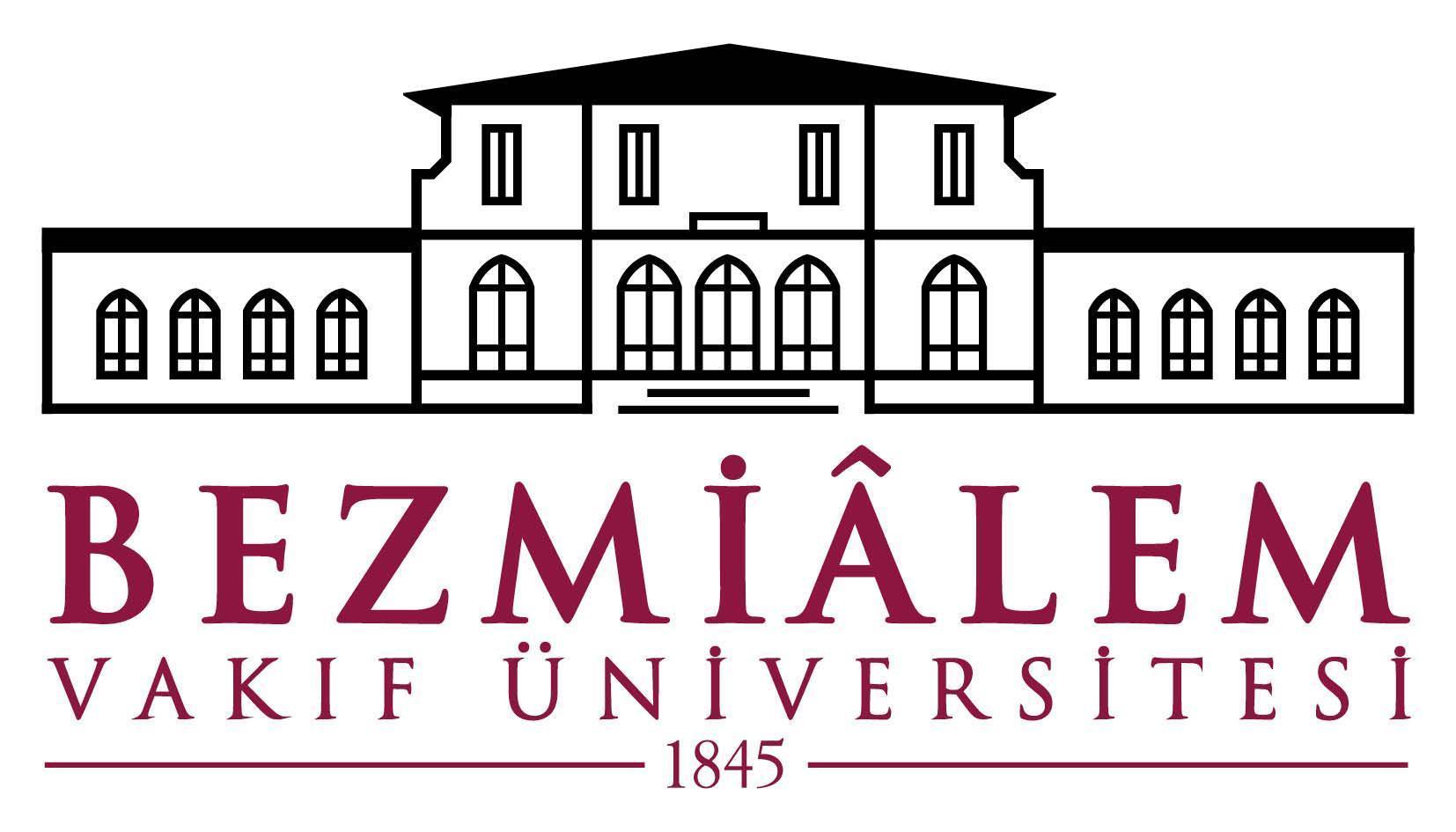 3BEZMİALEM VAKIF ÜNİVERSİTESİTIP FAKÜLTESİ2023 - 2024EĞİTİM ve ÖĞRETİM YILIDÖNEM IIIDERS PROGRAMI3.SINIF EĞİTİMİNİN AMAÇLARI VE HEDEFLERİ (ANORMALLER SARMALI)AMAÇBu kurul eğitiminde;Sindirim sistemi, metabolizma ve endokrin sistem hastalıklarının,Hematolojik hastalıkların,Ürogenital sistem hastalıklarının,Nörolojik, psikiyatrik, görme sistemi ve nöroşirurji ile ilişkili hastalıkların, etyopatogenez, semptom, klinik, laboratuvar ve histopatolojik özellikleri ile tanı ve tedavideki genel prensiplerine ilişkin bilgi, tutum ve becerilerin kazandırılması amaçlanmıştır.Ayrıca, kardiyoloji, göğüs hastalıkları, kulak burun boğaz, pediatri branşlarında klinik beceriler ve teorik bilgi kazandırmak amaçlanmıştır.Genel tıp pratiğinde erişkin ve çocuk hastada genel ve soruna yönelik öykü alabilme ve tüm sistemlerin muayenesini yapabilme yeteneğini kazanması amaçlanmaktadır.Aynı zamanda sık karşılaşılan ve basit sağlık sorunlarında akılcı ilaç kullanımı ve reçete yazabilme yetisini kazanması ve hasta ile yeterli düzeyde iletişim bilgisi ve becerilerini kazanması amaçlanmaktadır.Acil durumlarda temel ve ileri yaşam desteği sağlayabilecek düzeyde bilgi ve beceri yetisini kazanması amaçlanmaktadır.Ayrıca ekip çalışmasına katılabilme, insan üzerinde deneylerin etik boyutu, araştırma ve yayın etiği konularında da temel düzeyde bilgi sahibi olması da amaçlanmaktadır.ÖĞRENİM HEDEFLERİBu sınıfın sonunda öğrenciler;BilgiSindirim sistemi hastalıklarını ve bulgularını, klinik özelliklerini, patolojisini, tanısını ve farmakolojisini açıklayabilecek,Sağlık ölçütleri, demografi, halk sağlığı kavramı ve gelişimini açıklayabilecek,Hematolojik hastalıkların, kan ve dolaşım sistemi hastalıklarının patofizyolojisini, etiyolojisini, bulgularını, tanı yöntemlerini, ve gerekiyorsa tedavi metotlarını açıklayabilecek,İmmunolojik kavramları ve immun sistem patolojilerini ve immunomodulatör ilaçları tanımlayabilecek,Böbrek hastalıkları,  idrar yolları ve prostat hastalıkları patolojisi, kliniği ve tedavisini açıklayabilecek,Prostat kanseri ve diğer ürolojik hastalıkların patoloji, klinik ve tedavisini açıklayabilecek,Kadın genital sisteme ait patoloji, semptom, klinik bulgular, teşhis yöntemleri ve tedavi yöntemlerini açıklayabilecek,Sinir sistemi hastalıkları, patolojisi, farmakolojisini, tanısını açıklayabilecek,Solunum ve dolaşım sisteminde sık görülen hastalıkları, patolojisi ve farmakolojisini açıklayabilecek,Solunum ve dolaşım sistemi hastalıklarının koruma yöntemlerini açıklayabilecek,Halk sağlığına dair kavramları (sağlık eğitimi ve sağlığı geliştirme, epidemiyoloji) tanımlayabilecektir.BeceriÖykü alma, sistem muayeneleri, girişimsel beceriler ve laboratuar becerileri gibi temel klinik becerileri kazanabilecek ve yeterli düzeyde uygulayabilecek,Hastalıkların tanı ve tedavisi için gerekli temel tıbbi girişimleri uygulayabilecek,Karşılaştığı klinik durumları klinik ortamda gördüğü hasta ve hastalıklar açısından değerlendirebilecek, uygun tanı ve tedavi yaklaşımlarını seçebilecek ve bunu gerçekleştirebilecek,Acil durumlarda tıbbi müdahale ve bakım sunabilecek,Koruyucu hekimlik ve adli tıp uygulamalarını yerine getirebilecek,Toplum içinde eğitim ve hekimlik becerilerini uygulayabilecek,TutumKoruyucu hekimlik uygulamalarının farkında olabilecek,Türkiye'de gebe, anne ve çocuk ile ilgili halk sağlığı uygulamalarının farkında olabilecek,Türkiye'de birinci basamak sağlık hizmetleri ve sağlık kayıtları ve hastalıkların bildirimini önemseyecek,Sağlığın sosyal belirleyicileri, yaşlılık ve yaşlı sağlığı hizmetlerinin farkına varabilecekti3C KURULUSİNDİRİM SİSTEMİ-ENDOKRİN-METABOLİZMADERS KURULU BAŞKANI: Doç. Dr. Elmas BİBERCİ KESKİN3.SINIF 1. DERS KURULU (TIP 347– 3C Komitesi)SİNDİRİM SİSTEMİ-ENDOKRİN-METABOLİZMAAMAÇÖğrencilere, sindirim sistemi, metabolizma ve endokrin sistem hastalıklarının etyopatogenez, semptom, belirti, klinik, laboratuvar ve histopatolojik özellikleri ile tanı ve tedavideki genel prensiplerine ilişkin bilgi, tutum beceri kazandırmak amaçlanmıştır.ÖĞRENİM HEDEFLERİBu kurulun sonunda öğrenciler;Bulantı, kusma, diyare nedenlerini tanımlayabilecek,Karın ağrısı nedenleri, abdominal distansiyon, dispepsi, peptik hastalıklar (peptik ülser), klinik, patoloji ve tedavi yöntemlerini açıklayabilecek,Üst ve alt gastrointestinal sistem inflamatuar hastalıkları patolojik ve klinik özelliklerini sayabilecek,Üst ve alt gastrointestinal sistem tümöral lezyonlarının patolojik ve kilnik özelliklerini açıklayabilecek,Batın muayenesi yapabilecek, akut karın bulgularını tanımlayabilecek,Hematokezya, rektal kanama, anorektal ağrı klinik özelliklerini açıklayabilecek,Hepatomegali, sarılık nedenlerini sayabilecek,Karaciğerin elementer lezyonlarını tanımlayabilecek,Malabsorbsiyon patolojisini açıklayabilecek,Pankreas inflamatuar ve tumoral hastalıklarının klinik ve patolojik özelliklerini açıklayabilecek,Safra kesesi ve safra yolları hastalıkları patolojik ve klinik özelliklerini açıklayabilecek,Özefageal hastalıklar, gastroözefageal reflü, akalazya gibi hastalıkları tanımlayabilecek,İrritabl barsak hastalıkları klinik özelliklerini sayabilecek,Hipofiz hormonları, hipofiz hastalıklarının klinik, patolojik özellikleri ve tedavisini açıklayabilecek,Endokrin sistem patolojisi ve farmakolojisini açıklayabilecek,Diabetes mellitus patogenezi, kliniği, akut-kronik komplikasyonları, tedavisini tanımlayabilecek,Obezite ve metabolik sendromu tanımlayabilecek,Sağlık ölçütleri, demografi, halk sağlığı kavramı ve gelişimini açıklayabilecektir.Dersin öğrenme çıktılarının programın öğrenme çıktılarına katkıları3D KURULUKAN LENF, DERİ VE DERİ EKLERİ , KAS İSKELET SİSTEMİ HASTALIKLARI DERS KURULU BAŞKANI: DOÇ. DR. Ozan YURDAKUL3.SINIF 2. DERS KURULU (TIP 346– 3D Komitesi)KAN VE LENF SİSTEMİ HASTALIKLARI- DERİ VE DERİ EKLERİ –KAS İSKELET SİSTEMİ HASTALIKLARI AMAÇHematolojiye dair genel kavramları ve tanımlarını,Hematolojinin temel fizyolojik gelişim mekanizmalarını,Hematolojik hastalık nedenleri, hastalıkların klinik özelliklerini,Hematolojik hastalıklarda tanıda kullanılan laboratuvar ve görüntüleme yöntemlerini,Bu hastalıklardan korunma, hastalıkları önleme ve medikal tedavi yaklaşımları hakkında temel teorik bilgi, tutum ve becerinin kazandırılması amaçlanmıştır. Deri hastalıklarına dair genel kavramların öğrenilmesi, Dermatolojik bulguları sayesinde sistemik hastalıklardan şüphelenip araştırmayı öğrenmesi amaçlanmıştır. Kas iskelet sistemi hastalıklarına dair genel kavramları ve tanımları öğretmek, kas iskelet sistemi temel fizyolojik ve biyomekanik kavramları öğretmek, kas iskelet sisteminin doğumsal, gelişimsel, dejeneratif, infeksiyöz, inflamatuar ve metabolik hastalıklarının ve ayrıca nöromuskuler kavşak hastalıklarının oluşum mekanizmaları hakkında temel teorik bilginin öğretilmesi amaçlanmaktadır. ÖĞRENİM HEDEFLERİBu kurulun sonunda öğrenciler;Hematolojik sistemlerin işleyişini, hematolojik hastalıkların patogenezini tanımlayabilecek,Kan ve dolaşım sistemi hastalıklarının patofizyolojisini, etiyolojisini, bulgularını, tanı yöntemlerini, ve gerekiyorsa tedavi metotlarını açıklayabilecek,İmmunolojik kavramları ve immun sistem patolojilerini ve immunomodulatör ilaçları tanımlayabilecek,Kemik iliği ve lenf düğümü morfolojisini ve patolojilerini tanımlayabilecek,Kanama ve pıhtılaşma sistemi bozukluklarının patofizyolojisini, etiyolojisini, bulgularını, tanı yöntemlerini açıklayabilecek,Hematolojik ilaçları ve kullanım alanlarını açıklayabilecek,Hematolojik malignitelerin patofizyolojilerini, etiyolojilerini, bulgularını tanımlayabilecek,Onkolojik acilleri ve paraneoplastik sendromları, patofizyolojilerini, etiyolojilerini, bulgularını tanımlayabilecek,Halk sağlığına dair kavramları (sağlık eğitimi ve sağlığı geliştirme, epidemiyoloji) açıklayabilecektir.Sık görülen deri hastalıklarını tanımlayabilecek,Elemanter lezyonları açıklayabilecek, Deri hastalıklarının tanısı ile ilgili bilgileri açıklayabilecek, Omurga ve periferik eklemlerin temel biyomekanik özellikleri ve bozukluklarını tanımlayabilecek, Kas iskelet sistemini etkileyen inflamatuar hastalıkların belirti ve bulguları, oluşum nedenleri, risk faktörleri ve etiyopatogenezi, komplikasyonları ve ayrıcı tanısını tanımlayabilecek, Kas-iskelet sistemi hastalıklarının tanısında kullanılan muayene, laboratuvar ve radyolojik testleri tanımlayabilecektirDersin öğrenme çıktılarının programın öğrenme çıktılarına katkıları3E KURULU	ÜROGENİTAL SİSTEM HASTALIKLARI	DERS KURULU BAŞKANI: PROF. DR. AHMET GÖKHAN AKKAN3.SINIF 3. DERS KURULU (TIP 342– 3E Komitesi)ÜROGENİTAL SİSTEM HASTALIKLARIAMAÇÜrogenital sistemin yapı, fonksiyon ve hastalıkları, genel olarak bu sisteme ait hastalıkların semptom, teşhis ve tedavileri konularında bilgi, tutum ve becerilerin kazandırılması amaçlanmıştır.ÖĞRENİM HEDEFLERİBu kurulun sonunda öğrenciler;Böbrek hastalıklarının patolojisi, kliniği ve tedavisini açıklayabilecek,Oligüri, anüri, akut böbrek yetmezliğini tanımlayabilecek,Genitoüriner travma ve obstrüksiyonları açıklayabilecek,Sıvı-elektrolit, asit-baz bozuklukları ve diüretikleri açıklayabilecek,Dehidratasyon ve tedavisini tanımlayabilecek,İdrar yolları ve prostat hastalıkları patoloji, klinik ve tedavisini açıklayabilecek,Enürezis, inkontinans, idrar retansiyonu, Henoch Schönlein purpurası, amiloidoz gibi konuları açıklayabilecek,Prostat kanseri ve diğer ürolojik hastalıkların patoloji, klinik ve tedavisini açıklayabilecek,Ürolojik ve genital enfeksiyonların semptomları, tanı ve tedavisini tanımlayabilecek,Ürolojik muayene yapabilecek,Mesane hastalıklarının patoloji, klinik ve tedavisini tanımlayabilecek,Kadın genital sisteme ait patoloji, semptom, klinik bulgular, teşhis yöntemleri ve tedavi yöntemlerini açıklayabilecek,Obstetrik ve jinekolojik muayene yöntemleri, patolojisi, hastalıkların kliniği, teşhis ve tedavi yöntemlerini tanımlayabilecek,Ürogenital sistem hastalıkları ve gebelikte kullanılan ilaçları açıklayabilecek,Ürogenital sistem hastalıkları ve doğum biyokimyasını tanımlayabilecek,Meme muayenesi ve hastalıklarının patoloji, klinik, tanı ve tedavi yöntemlerini açıklayabilecek,Türkiye'de gebe, anne ve çocuk ile ilgili halk sağlığı uygulamalarını açıklayabilecek,Türkiye'de birinci basamak sağlık hizmetleri ve sağlık kayıtları ve hastalıkların bildirimini yapabilecek,Sağlığın sosyal belirleyicileri, yaşlılık ve yaşlı sağlığı hizmetlerinin farkına varabilecektir.Dersin öğrenme çıktılarının programın öğrenme çıktılarına katkıları3F KURULUMERKEZİ SİNİR SİSTEMİ VE DUYU HASTALIKLARIDERS KURULU BAŞKANI: DOÇ. DR. FERDA USLU3.SINIF 4. DERS KURULU (TIP 343– 3F Komitesi)MERKEZİ SİNİR SİSTEMİ VE DUYU HASTALIKLARIAMAÇMerkezi Sinir Sistemi ve Duyu sistemlerini oluşturan doku ve organların genel yapıları ve fonksiyonlarının fizyolojik işlevleriyle ilişkilendirilerek bu sistemlerin işleyişinin detaylarının kazandırılması amaçlanmaktadır.Bu amaca yönelik olarak merkezi sinir sistemi ve duyusal sistemlerin genel yapısı ve ardından fonksiyonları, bu iki sistemin duyu, algı, hareket ve davranış fonksiyonlarının kavranması,Nörolojik, psikiyatrik, görme sistemi ve nöroşirurji ile ilişkili hastalıkları hakkında bilgi, tutum ve becerilerin kazandırılması amaçlanmıştır.Akademik yazi degerlendirme ve yazilmasinin öğrenilmesi amaclanmistir.ÖĞRENİM HEDEFLERİBu kurulun sonunda öğrenciler;MSS ve duyu sistemlerinin fonksiyon bozukluklarını açıklayabilecek,MSS bozukluklarının patolojisini açıklayabilecek,MSS hastalıklarının farmakolojisini tanımlayabilecek,MSS ve duyu algı, hareket ve davranış bozukluklarını tanımlayabilecek,MSS enfeksiyonlarını açıklayabilecek,Hayati fonksiyonlar ve sinir sistemini tanımlayabilecek,Hareket, denge ve sinir sistemini ve hastalıklarını açıklayabilecek,Görme, işitme ve tat, koku alma, sinir sisteminin hastalıklarını tanımlayabilecek,MSS dokusunun bozukluklarının tanısını açıklayabilecek,MSS dokusunun incelenmesi için kullanılan yöntemleri tanımlayabilecektir.Akademik yazi cesitlerini, yazim formatini, makale taramayi ve akademik yazinin nasil yazilacagini tanımlayabilecektir.Dersin öğrenme çıktılarının programın öğrenme çıktılarına katkıları3G KURULUDOLAŞIM VE SOLUNUM HASTALIKLARIDERS KURULU BAŞKANI: Doç. Dr. Nuray KAHRAMAN AY3.SINIF 5. DERS KURULU (TIP 344– 3G Komitesi)DOLAŞIM VE SOLUNUM HASTALIKLARIAMAÇKardiyoloji, göğüs hastalıkları, kulak burun boğaz gibi konularda klinik beceriler ve teorik bilgiler kazandırmak amaçlanmıştır.Akademik yazi degerlendirme ve yazilmasinin öğrenilmesi amaclanmistir.ÖĞRENİM HEDEFLERİBu kurulun sonunda öğrenciler;Solunum sisteminde sık görülen hastalıkları açıklayabilecek,Dolaşım sisteminde sık görülen hastalıkları tanımlayabilecek,Kulak Burun Boğaz alanında sık görülen hastalıkları açıklayabilecek,Solunum sistemi hastalıklarının tedavi ve koruma yöntemlerini açıklayabilecek,Dolaşım sistemi hastalıklarının tedavi ve koruma yöntemlerini açıklayabilecek,Kulak Burun Boğaz hastalıklarının tedavi ve koruma yöntemlerini tanımlayabilecektir.Dersin öğrenme çıktılarının programın öğrenme çıktılarına katkıları3H KURULUSAĞLIK YÖNETİMİ VE GELİŞİMİ -KLİNİĞE GİRİŞDERS KURULU BAŞKANI: ÖĞR. GÖR. DR. GANİME ÇOBAN3.SINIF 6. DERS KURULU (TIP 345– 3H Komitesi)SAĞLIK YÖNETİMİ VE GELİŞİMİ, KLİNİK BİLİMLERAMAÇDönem 3 öğrencileri bu blok sonunda;Genel tıp pratiğinde erişkin ve çocuk hastada genel ve soruna yönelik öykü alabilme ve tüm sistemlerin muayenesini yapabilme yeteneğini kazanması,Hasta ile yeterli düzeyde iletişim bilgisi ve becerilerini kazanması, Acil durumlarda temel ve ileri yaşam desteği sağlayabilecek düzeyde bilgi ve beceri yetisini kazanması amaçlanmaktadır. Ayrıca ekip çalışmasına katılabilme, insan üzerinde deneylerin etik boyutu, araştırma ve yayın etiği konularında da temel düzeyde bilgi sahibi olmasıTıp eğitiminde sosyal sorumluluk bilincinin artırılması, toplum içi eğitim bilinç ve uygulamasının kazandırılması amaçlanmaktadır.Sağlık ve teknoloji etkileşimi ilgili güncel yaklaşım ve konuları hakkında farkındalık oluşturmak amaçlanmıştır. ÖĞRENİM HEDEFLERİBu kurulun sonunda öğrenciler;Temel yaşam desteği ile ilgili temel uygulamaları açıklayabilecek,Sağlık alanında temel etik yaklaşımlarla ilgili bilgilerin farkında olabilecek,Öykü, muayene ve laboratuvar becerileri gibi temel klinik becerileri kazanabilecek ve yeterli düzeyde uygulayabilecek,Profesyonellik, iletişim becerileri, hekim hasta iletişimi, ekip çalışması konularını açıklayabilecek,Adli tıp ve tıp hukuku konularının farkına varabilecek,Sağlıkta bilişim teknolojilerinin farkına varabilecek,Toplum içi eğitim bilinç ve uygulamasını yapabilecek,Bir bilimsel araştırma yapabilmek için gerekli temel istatistiksel bilgilerin farkına varabilecektir. Dersin öğrenme çıktılarının programın öğrenme çıktılarına katkılarıRektörProf. Dr. Rümeyza KAZANCIOĞLURektör YardımcısıProf. Dr. Mehmet BİLGİNRektör YardımcısıProf. Dr. Güven ÇETİNDekanProf. Dr. Ramazan ÖZDEMİRDekan YardımcısıProf. Dr. Teoman AYDINDekan YardımcısıProf. Dr. Özlem SU KÜÇÜKBaş KoordinatörProf. Dr. Yeliz Emine ERSOYBaş Koordinatör YardımcısıProf. Dr. Şeyma YILDIZ1.Sınıf KoordinatörüDr. Öğretim Üyesi E. Rümeysa HEKİMOĞLU1.Sınıf Koordinatör YardımcısıDr. Öğretim Üyesi Vildan Betül YENİGÜN2.Sınıf KoordinatörüDoç. Dr. Savaş ÜSTÜNOVA2.Sınıf Koordinatör YardımcısıÖğr. Gör. Dr. Aysu KILIÇ3.Sınıf KoordinatörüProf. Dr. Şeyma YILDIZ3.Sınıf Koordinatör YardımcısıÖğr. Gör. Dr. Ganime ÇOBAN4.Sınıf KoordinatörüDoç. Dr. Elmas Biberci Keskin4.Sınıf Koordinatör YardımcısıDoç. Dr. Muzaffer Akçay5.Sınıf KoordinatörüDoç. Dr. Fatmanur OKYALTIRIK5.Sınıf Koordinatör YardımcısıDoç. Dr. Ferda USLU6.Sınıf KoordinatörüDoç. Dr. Ayşegül DOĞAN DEMİR6.Sınıf Koordinatör YardımcısıDr. Öğr. Üyesi Bahadır TAŞLIDERETIP FAKÜLTESİ 2023 - 2024 EĞİTİM ÖĞRETİM YILI AKADEMİK TAKVİMİTIP FAKÜLTESİ 2023 - 2024 EĞİTİM ÖĞRETİM YILI AKADEMİK TAKVİMİTIP FAKÜLTESİ 2023 - 2024 EĞİTİM ÖĞRETİM YILI AKADEMİK TAKVİMİTIP FAKÜLTESİ 2023 - 2024 EĞİTİM ÖĞRETİM YILI AKADEMİK TAKVİMİTIP FAKÜLTESİ 2023 - 2024 EĞİTİM ÖĞRETİM YILI AKADEMİK TAKVİMİDÖNEM – IIIDÖNEM – IIIDÖNEM – IIIDÖNEM – IIIDÖNEM – IIIBAŞLANGIÇBİTİŞSINAV TARİHİSINAV TARİHİBAŞLANGIÇBİTİŞFORMATİFSUMMATİFGÜZ YARIYILI04.09.202319.01.2024FORMATİFSUMMATİFANORMALLER SARMALI (3C)Sindirim-Endokrin-Metabolizma Hastalıkları04.09.202320.10.202305.10.202320.10.2023ANORMALLER SARMALI ( 3D)Kan Lenf, Deri ve Deri Ekleri –Kas İskelet Sistemi Hastalıkları 23.10.202308.12.202313.11.202308.12.2023ANORMALLER SARMALI (3E)Ürogenital Sistem  Hastalıkları11.12.202319.01.202425.12.202319.01.2024YARIYIL TATİLİ22.01.202402.02.2024BÜTÜNLEME (GÜZ)Sindirim-Endokrin-Metabolizma HastalıklarıKan Lenf, Deri ve Deri Ekleri –Kas İskelet Sistemi Hastalıkları Ürogenital  Sistem HastalıklarıSindirim-Endokrin-Metabolizma HastalıklarıKan Lenf, Deri ve Deri Ekleri –Kas İskelet Sistemi Hastalıkları Ürogenital  Sistem HastalıklarıSindirim-Endokrin-Metabolizma HastalıklarıKan Lenf, Deri ve Deri Ekleri –Kas İskelet Sistemi Hastalıkları Ürogenital  Sistem Hastalıkları31.01.202401.02.202402.02.2024BAHAR YARIYILI05.02.202414.06.2024ANORMALLER SARMALI (3F)Merkezi Sinir Sistemi ve Duyu Hastalıkları05.02.202429.03.202404.03.2024PDÖ 09.02.202429.03.2024ANORMALLER SARMALI (3G)Dolaşım ve Solunum Sistemi Hastalıkları01.04.202417.05.202422.04.202417.05.2024ANORMALLER SARMALI (3H) Sağlık Yönetimi ve Gelişimi-Klinik Bilimlere Giriş20.05.202414.06.2024OSCE: 14.06.202412.06.2024BÜTÜNLEME (BAHAR)Merkezi Sinir Sistemi ve Duyu HastalıklarıDolaşım Solunum Sistemi HastalıklarıSağlık Yönetimi ve Gelişimi-Klinik Bilimlere GirişDers kurulu tamamlama sınavıMerkezi Sinir Sistemi ve Duyu HastalıklarıDolaşım Solunum Sistemi HastalıklarıSağlık Yönetimi ve Gelişimi-Klinik Bilimlere GirişDers kurulu tamamlama sınavıMerkezi Sinir Sistemi ve Duyu HastalıklarıDolaşım Solunum Sistemi HastalıklarıSağlık Yönetimi ve Gelişimi-Klinik Bilimlere GirişDers kurulu tamamlama sınavı08.07.202409.07.202410.07.202422.07.2024BEZMIALEM VAKIF UNIVERSITY
SCHOOL OF MEDICINE
2023-2024 ACADEMIC YEAR LECTURE PLANBEZMIALEM VAKIF UNIVERSITY
SCHOOL OF MEDICINE
2023-2024 ACADEMIC YEAR LECTURE PLANBEZMIALEM VAKIF UNIVERSITY
SCHOOL OF MEDICINE
2023-2024 ACADEMIC YEAR LECTURE PLANBEZMIALEM VAKIF UNIVERSITY
SCHOOL OF MEDICINE
2023-2024 ACADEMIC YEAR LECTURE PLANBEZMIALEM VAKIF UNIVERSITY
SCHOOL OF MEDICINE
2023-2024 ACADEMIC YEAR LECTURE PLANBEZMIALEM VAKIF UNIVERSITY
SCHOOL OF MEDICINE
2023-2024 ACADEMIC YEAR LECTURE PLANBEZMIALEM VAKIF UNIVERSITY
SCHOOL OF MEDICINE
2023-2024 ACADEMIC YEAR LECTURE PLANCourse CodeCourse TitleCourse TitleSemesterTPECTSBUNDLETHIRTH YEAR COURSE COMMITTEESYTIP3473CDigestion Metabolism and Endocrine System and Their DisordersF159613(5 eng.)TIP3463DBlood and lymphatic system- Skin and Skin Appendages-Musculoskeletal System and Their DisordersF146206(2 eng.)TIP3423EUrogenital System System and Their DisordersF125911(5 eng.)TIP3433FCentral Nervous and Sensoryneural System and Their DisordersS1123111(3 eng.)TIP3443GCardiovascular and Respiratory System and Their DisordersS116312(3 eng.)TIP3453HAdministration and Improvement of Health Care-  Introduction of Clinical ScienceS7407TOTALTOTALTOTALTOTAL7326960(18 eng.)Dersin adıTeorikPratikToplamPatoloji29433Farmakoloji3333Tıbbi Mikrobiyoloji22Genel Cerrahi1616İç Hastalıkları35237Çocuk Sağlığı ve Hastalıkları2323Enfeksiyon Hastalıkları1212Biyokimya44Halk sağlığı44Radyoloji11GENEL TOPLAM1596165PÇ1PÇ2PÇ3PÇ4PÇ5PÇ6PÇ7PÇ8ÖÇ155554555ÖÇ255554555ÖÇ355554555ÖÇ455554555ÖÇ555445555ÖÇ655445555ÖÇ754445544ÖÇ833335533ÖÇ945544555ÖÇ1055555555ÖÇ1143433453ÖÇ1231131511ÖÇ1334443533ÖÇ1455555555ÖÇ1541131511ÖÇ1655555555ÖÇ1755555555ÖÇ1845141511KOMİTE PUAN DAĞILIMISUMMATİF%80KOMİTE PUAN DAĞILIMIFORMATİF%20DERS KURULUÖĞRETİM ÜYESİDers saatiSummatif sınav teorik soru sayısıSummatif sınav pratik soru sayısıPATOLOJİGanime Çoban6+1P31Nurhan ŞAHİN9+1P41Zuhal GUCİN5+1P31Şahande ELAGÖZ9+1P41ENFEKSİYON HASTALIKLARITuran ASLAN21Bülent DURDU42Yasemin AKKOYUNLU11Gülay OKAY21Çocuk Sağlığı ve HastalıklarıYalçıner ERDOĞAN21Yaşar CESUR84İlker Tolga ÖZGEN74Güzide DOĞAN32Ayşegül DOĞAN DEMİR21Özden TÜREL11FARMAKOLOJİAkçahan GEPDİREMEN1611Gökhan AKKAN1713GENEL CERRAHİAdem AKÇAKAYA31Halil COŞKUN11Yeliz Emine ERSOY21Ertan BULBULOĞLU32Hasan DAĞMURA21Erkan YARDIMCI21Enver KUNDUZ32İÇ HASTALIKLARIHakan ŞENTÜRK1713Cumali KARATOPRAK1T+2P11Özcan KARAMAN42Mustafa ÇAKIRCA21Muharrem KISKAÇ11Ertuğrul TAŞAN53Rümeyza KAZANCIOĞLU11Meltem GÜRSU11Mehmet ZORLU11BİYOKİMYAŞahabettin SELEK21Abdurrahim KOÇYİĞİT21RADYOLOJİMehmet Ali GÜLTEKİN11MİKROBİYOLOJİM. Ziya DOYMAZ21HALK SAĞLIĞIBedia ÖZYILDIRIM42Toplam159T+6P955Toplam soru sayısı10004 EylülPazartesi05 EylülSalı06 Eylül Çarşamba07 EylülPerşembe08 EylülCuma08:3009:15Enfeksiyon Hastalıklarında semptomatoloji ENFEKSİYON HASTALIKLARITuran ASLANSindirim sistemi hastalıkların da semptom, semiyoloji ve bulgular(disfaji, regurjitasyon, kusma, ishal, kabızlık ve karın ağrısı)ÇOCUK SAĞLIĞISEMİYOLOJİGüzide DOĞANÖzofagusun inflamatuar lezyonlarıPATOLOJİNurhan ŞAHİNS: DispepsiPeptik hastalık (ülser) (İNG.)TT‐K‐İİÇ HASTALIKLARIHakan ŞENTÜRK09:3010:152023-2024 Eğitim Öğretim Yılı BilgilendirmeRamazan ÖZDEMİRÖzlem SU KÜÇÜKTeoman AYDINŞeyma YILDIZGanime ÇOBANEnfeksiyon Hastalıklarına ilişkin tanımlar, Bulaşma Yolları ve korunma ENFEKSİYON HASTALIKLARITuran ASLANKaraciger hastalıkların da semptom, semiyoloji ve bulgularÇOCUK SAĞLIĞISEMİYOLOJİGüzide DOĞAN Özofagusun Tümoral LezyonlarıPATOLOJİNurhan ŞAHİNS: Karın ağrısıPeptik hastalık (ülser) (İNG.)TT‐K‐İİÇ HASTALIKLARIHakan ŞENTÜRK10:3011:15Genel ve soruna yönelik öykü alabilmeİÇ HASTALIKLARISEMİYOLOJİMustafa ÇAKIRCAÇocuklarda öykü alabilmeÇOCUK SAĞLIĞISEMİYOLOJİAyşegül DOĞAN DEMİRS: DisfajiGastro‐özefageal reflüTT‐K‐İ(İNG.)İÇ HASTALIKLARIHakan ŞENTÜRKS: Bulantı, kusma, diyareGastroenteritler/TT‐A‐KENFEKSİYON HASTALIKLARIGülay OKAY Midenin inflamatuar lezyonlarıPATOLOJİNurhan ŞAHİN11:3012:15Hasta dosyası ve epikriz  hazırlayabilmeİÇ HASTALIKLARISEMİYOLOJİMustafa ÇAKIRCAÇocuklarda öykü alabilmeÇOCUK SAĞLIĞISEMİYOLOJİAyşegül DOĞAN DEMİRS: Karın ağrısı, ses kısıklığıGastro‐özefageal reflüTT‐K‐İ(İNG.)İÇ HASTALIKLARIHakan ŞENTÜRKS: Bulantı, kusma, diyareBesin Zehirlenmeleri/TT‐A‐KENFEKSİYON HASTALIKLARIYasemin AKKOYUNLUMidenin Tümöral LezyonlarıPATOLOJİNurhan ŞAHİN13.3014:15SERBEST ÇALIŞMATükrük Bezi HastalıklarıPATOLOJİŞahande ELAGÖZSERBEST ÇALIŞMAEmetik ve antiemetik ilaçlarFARMAKOLOJİAkçahan GEPDİREMENSERBEST ÇALIŞMA14.3015:15SERBEST ÇALIŞMATükrük Bezi HastalıklarıPATOLOJİŞahande ELAGÖZSERBEST ÇALIŞMAEmetik ve antiemetik ilaçlarFARMAKOLOJİAkçahan GEPDİREMENSERBEST ÇALIŞMA15.3016:30SERBEST ÇALIŞMASERBEST ÇALIŞMASERBEST ÇALIŞMASERBEST ÇALIŞMASERBEST ÇALIŞMA16.3017:15SERBEST ÇALIŞMASERBEST ÇALIŞMASERBEST ÇALIŞMASERBEST ÇALIŞMASERBEST ÇALIŞMA11 EylülPazartesi12 EylülSalı13 Eylül Çarşamba14 EylülPerşembe15 EylülCuma08:3009:15Peptik Ülser İlaçlarıFARMAKOLOJİGökhan AKKANS: Bulantı, kusma, diyare(İNG)İÇ HASTALIKLARIHakan ŞENTÜRKS: Bulantı,kusma,diyare, sistemik paraziter enfeksiyonlar 1TT-KENFEKSİYON HASTALIKLARIBülent DURDUS: Kabızlıkİrritabl barsak hastalığıÖnT‐K‐İ(İNG.)İÇ HASTALIKLARIHakan ŞENTÜRKİnce ve Kalın Barsak Malign TümörleriPATOLOJİNurhan ŞAHİN09:3010:15Peptik Ülser İlaçlarıFARMAKOLOJİGökhan AKKANS: Melena, hematemezÜst gastrointestinal kanama (İNG.)/T‐AİÇ HASTALIKLARIHakan ŞENTÜRKBulantı, kusma, diyare, sistemik paraziter enfeksiyonlar 2TT-KENFEKSİYON HASTALIKLARIBülent DURDUS: HematokezyaAlt  gastrointestinal kanama(İNG.)T‐AİÇ HASTALIKLARIHakan ŞENTÜRKİnce ve Kalın Barsak Malign TümörleriPATOLOJİNurhan ŞAHİN10:3011:15S: Bulantı, kusma, diyareenterik ateşTT‐KENFEKSİYON HASTALIKLARIBülent DURDUİnce ve kalın barsakların inflamatuar lezyonlarıPATOLOJİNurhan ŞAHİNMalabsorbsiyon patolojisiPATOLOJİNurhan ŞAHİNS: Hematokezya, rektal kanama, anorektal ağrıKolorektal kanserlerÖnT‐K(İNG.)GENEL CERRAHİEnver KUNDUZS: Karın ağrısıPeritonitA(İNG.)GENEL CERRAHİHasan DAĞMURA11:3012:15S: Bulantı, kusma, diyareGastrointestinal sistem parazitozlarıTT‐KENFEKSİYON HASTALIKLARIBülent DURDUİnce ve kalın barsakların inflamatuar lezyonlarıPATOLOJİNurhan ŞAHİNS: Karın ağrısıİleus(İNG.)AGENEL CERRAHİHalil ÇOŞKUNS: Hematokezya, rektal kanama, anorektal ağrıPerianal Hastalıklar(Perianal abse T, perianal fistül ve pilonidal sinüs ÖnT, anal fissure TT, Hemoroid TT-K, anarektal ağrı(İNG.)GENEL CERRAHİEnver KUNDUZS: Karın ağrısıKolesistit, kolelitiazisÖnTGENEL CERRAHİHasan DAĞMURA13.3014:15SERBEST ÇALIŞMAIBD İlaçlarıFARMAKOLOJİGökhan AKKANSERBEST ÇALIŞMAS: Karın ağrısıDivertucular DiseasesÖnTGENEL CERRAHİEnver KUNDUZSERBEST ÇALIŞMA14.3015:15SERBEST ÇALIŞMAS: Kilo kaybıMalnutrisyonTT-K-İÇOCUK SAĞLIĞIGüzide DOĞANSERBEST ÇALIŞMAS: Karın ağrısıAppendicitis(İNG.)AGENEL CERRAHİErkan YARDIMCILaksatif ve purgatiflerFARMAKOLOJİAkçahan GEPDİREMEN15.3016:30SERBEST ÇALIŞMAS: AteşEnterik ateş (A-K), İnfluenza ve BrusellozisÖnT(İNG)ÇOCUK SAĞLIĞIÖzden TÜREL SERBEST ÇALIŞMASERBEST ÇALIŞMALaksatif ve purgatiflerFARMAKOLOJİAkçahan GEPDİREMEN16.3017:15SERBEST ÇALIŞMASERBEST ÇALIŞMASERBEST ÇALIŞMASERBEST ÇALIŞMASERBEST ÇALIŞMA18 EylülPazartesi19 EylülSalı20 Eylül Çarşamba21 EylülPerşembe22 EylülCuma08:3009:15Otonom sinir sistemi farmakolojisine giriş(İNG)FARMAKOLOJİAkçahan GEPDİREMENS. Abdominal distansiyonAsitT(İNG.)İÇ HASTALIKLARIHakan ŞENTÜRKS: Karın ağrısıAbdominal Trauma (İNG.)AGENEL CERRAHİErkan YARDIMCIAkut Batın Hastalıklarında Radyolojik YaklaşımRADYOLOJiMehmet Ali GÜLTEKİNBatın muayenesi (P)İÇ HASTALIKLARICUMALİ KARATOPRAK09:3010:15Otonom sinir sistemi farmakolojisine giriş(İNG)FARMAKOLOJİAkçahan GEPDİREMENParasempatolitikler(İNG)FARMAKOLOJİAkçahan GEPDİREMENS: Abdominal distansiyonGastrointestinal sistem motilite bozuklukları(İNG)ÖnTGENEL CERRAHİAdem AKÇAKAYASempatomimetikler(İNG)FARMAKOLOJİAkçahan GEPDİREMENBatın muayenesi (P)İÇ HASTALIKLARICUMALİ KARATOPRAK10:3011:15S: Hepatomegali-SarılıkAkut hepatitler (İNG.)T‐KİÇ HASTALIKLARIHakan ŞENTÜRKParasempatolitikler(İNG)FARMAKOLOJİAkçahan GEPDİREMENS: Karın ağrısıAkut karın sendromuT‐AGENEL CERRAHİAdem AKÇAKAYASempatomimetikler(İNG)FARMAKOLOJİAkçahan GEPDİREMENSempatolitikler(İNG)FARMAKOLOJİAkçahan GEPDİREMEN11:3012:15S: Hepatomegali-SarılıkKronik hepatit (İNG.)ÖnTİÇ HASTALIKLARIHakan ŞENTÜRKParasempatomimetikler(İNG)FARMAKOLOJİAkçahanGEPDİREMENS: Hematokezya, rektal kanama, anorektal ağrıAlt gastrointestinal kanamaTAGENEL CERRAHİAdem AKÇAKAYAPATOLOJİ PRATİK ve SORU ÇÖZÜMÜPATOLOJİNurhan ŞAHİNSempatolitikler(İNG)FARMAKOLOJİAkçahan GEPDİREMEN13:3014:15SERBEST ÇALIŞMAParasempatomimetikler(İNG)FARMAKOLOJİAkçahanGEPDİREMENSERBEST ÇALIŞMAGastrointestinal Sistem Hastalıkları Klinik Mikrobiyolojisi(İNG.)MİKROBİYOLOJİMehmet Ziya DOYMAZ14.3015:15SERBEST ÇALIŞMASERBEST ÇALIŞMA  SERBEST ÇALIŞMAGastrointestinal Sistem Hastalıkları Klinik Mikrobiyolojisi(İNG.)MİKROBİYOLOJİMehmet Ziya DOYMAZS: Kasıkta/skrotumda kitleKasık hernileri(İNG.)T-AGENEL CERRAHİErtan BÜLBÜLOĞLU15.3016:30SERBEST ÇALIŞMA  SERBEST ÇALIŞMA  SERBEST ÇALIŞMA  SERBEST ÇALIŞMA  Karın duvarı hernileri(İNG.)T-AGENEL CERRAHİErtan BÜLBÜLOĞLU16.3017:15SERBEST ÇALIŞMA  SERBEST ÇALIŞMA  SERBEST ÇALIŞMA  SERBEST ÇALIŞMA  SERBEST ÇALIŞMA  25 EylülPazartesi26 EylülSalı27 EylülÇarşamba28 EylülPerşembe29 EylülCuma08:3009:15SERBEST ÇALIŞMAS: Hepatomegali-SarılıkKaraciğer sirozu  (İNG.)ÖnT‐KİÇ HASTALIKLARIHakan ŞENTÜRKS: Hepatomegali-Sarılık(İNG.)İÇ HASTALIKLARIHakan ŞENTÜRKSindirim ve Emilim Bozuklukları BiyokimyasıBİYOKİMYAAbdurrahim KOÇYİĞİTKaraciğer TümörleriPATOLOJİGanime ÇOBAN09:3010:15SERBEST ÇALIŞMAS: Hepatomegali-SarılıkPortal hipertansiyon (İNG.)ÖnTİÇ HASTALIKLARIHakan ŞENTÜRKS: Hepatomegali-SarılıkHepatosteatoz (İNG.)ÖnT‐İİÇ HASTALIKLARIHakan ŞENTÜRKSindirim ve Emilim Bozuklukları BiyokimyasıBİYOKİMYAAbdurrahim KOÇYİĞİTPATOLOJİ PRATİK ve SORU ÇÖZÜMÜ(İNG)Ganime ÇOBAN10:3011:15SERBEST ÇALIŞMASafra kesesi ve safra yolları hastalıkları patolojisi(İNG.)PATOLOJİZuhal GÜCİNPankreas Tümörleri (İNG.)PATOLOJİZuhal GÜCİNS: Hepatomegali-SarılıkViral hepatitlerÖnT-KENFEKSİYON HASTALIKLARIGülay OKAYBiluribin MetabolizmasıBİYOKİMYAŞahabettin SELEK11:3012:15SERBEST ÇALIŞMAAkut ve Kronik Pankreatit Patolojisi (İNG.)PATOLOJİZuhal GÜCİNPATOLOJİ PRATİK ve SORU ÇÖZÜMÜ(İNG)Zuhal GÜCİNHepatosteatoz ve yağlı karaciğer hastalıkları fizyopatolojisiPATOLOJİGanime ÇOBANBiluribin MetabolizmasıBİYOKİMYAŞahabettin SELEK13:3014:15S: Karın ağrısı, kolik ağrılarAkut Pankreatit(İNG.)ÖnTİÇ HASTALIKLARIHakan ŞENTÜRKS: SarılıkYenidoğan sarılığıT‐KÇOCUK SAĞLIĞIYalçıner ERDOĞANKaraciğerinelementerlezyonlarıPATOLOJİGanime ÇOBANSirozun Patogenez ve MorfolojisiPATOLOJİGanime ÇOBANSERBEST ÇALIŞMA14.3015:15S: Bulantı, kusma, diyareKronik pankreatit(İNG)İÇ HASTALIKLARIHakan ŞENTÜRKS: SarılıkYenidoğan sarılığıT‐KÇOCUK SAĞLIĞIYalçıner ERDOĞANAkut ve kronik  hepatitlerin patolojisiPATOLOJİGanime ÇOBANKaraciğerin Depo HastalıklarıPATOLOJİGanime ÇOBANSERBEST ÇALIŞMA15.3016:15SERBEST ÇALIŞMASERBEST ÇALIŞMASERBEST ÇALIŞMASERBEST ÇALIŞMASERBEST ÇALIŞMA16.3017:15SERBEST ÇALIŞMASERBEST ÇALIŞMASERBEST ÇALIŞMASERBEST ÇALIŞMASERBEST ÇALIŞMA02 EkimPazartesi03 EkimSalı04 Ekim Çarşamba05 Ekim Perşembe06 Ekim Cuma08:3009:15Endokrin ve Metabolizma Hastalıkları SemiyolojisiİÇ HASTALIKLARIMuharrem KISKAÇS: Puberte bozuklukları (Erken)GEPÇOCUK SAĞLIĞIYaşar CESURDiyabetik NefropatiTT(İNG)İÇ HASTALIKLARIRümeyza KAZANCIOĞLUPankreas Hormonları ve Diabetes Mellitus tedavisiFARMAKOLOJİGökhan AKKANOral Antidiyabetik İlaçlarFARMAKOLOJİGökhan AKKAN09:3010:15Endokrin Sistem Farmakolojisine girişFARMAKOLOJİGökhan AkkanS: Puberte bozuklukları (geç)GEPÇOCUK SAĞLIĞIYaşar CESURS: Poliuri, pollakuri, nokturi(İNG)İÇ HASTALIKLARIMeltem GÜRSUPankreas Hormonları ve Diabetes Mellitus tedavisiFARMAKOLOJİGökhan AKKANOral Antidiyabetik İlaçlarFARMAKOLOJİGökhan AKKAN10:3011:15Endokrin Sistem Farmakolojisine girişFARMAKOLOJİGökhan AkkanD vitamini ve BifosfanatlarFARMAKOLOJİGökhan AKKANDiabetes Mellitus PatogeneziPATOLOJİZuhal GÜCİNTiroid-paratiroid hastalıkları patolojisiPATOLOJİŞahande ELAGÖZS: Ağız kuruluğuDiabetes Mellitus vekomplikasyonlarıTT-A K İ(İNG)İÇ HASTALIKLARIErtuğrul TAŞAN11:3012:15S: Kronik ağrıMetabolik kemik hastalıkları(İNG)İÇ HASTALIKLARIErtuğrul TAŞAND vitamini ve BifosfanatlarFARMAKOLOJİGökhan AKKANDiabetes Mellitus PatogeneziPATOLOJİZuhal GÜCİNDislipidemiT‐K‐İİÇ HASTALIKLARICumali KARATOPRAKS: Kilo artışı/fazlalığıObezite(Endojen‐ekzojen)T‐K‐İ(İNG)İÇ HASTALIKLARIErtuğrul TAŞANFORMATİF SINAV25.09.2023 tarihine kadar anlatılan derslerden13:3014:15S: Kilo alamamaBüyüme‐gelişme geriliğiGEPÇOCUK SAĞLIĞIYaşar CESURS: Konjenital büyüme gelişme geriliğiKonjenital hipotiroidizmTTÇOCUK SAĞLIĞIİlker Tolga ÖZGENS: Ağız kuruluğuDiabetes mellitus(Tip II)TT‐K‐İİÇ HASTALIKLARIÖzcan KARAMANAdrenal Korteks HormonlarıFARMAKOLOJİA. Gökhan AkkanSERBEST ÇALIŞMA14.3015:15S: Kilo alamamaBüyüme‐gelişme geriliğiGEPÇOCUK SAĞLIĞIYaşar CESURS: TetaniHipoparatroidizmTT‐KÇOCUK SAĞLIĞIYaşar CESURS: Ağız kuruluğuDiabetes mellitus(Tip I)TT‐K‐İİÇ HASTALIKLARIÖzcan KARAMANAdrenal Korteks HormonlarıFARMAKOLOJİA. Gökhan AkkanTiroidit patolojisiPATOLOJİŞahande ELAGÖZ15.3016:30Kalsiyum ve kemik metabolizmasını etkileyen ilaçlarFARMAKOLOJİGökhan AKKANSERBEST ÇALIŞMASERBEST ÇALIŞMAHalk Sağlığı kavramı ve geçmişten günümüze gelişmesiHALK SAĞLIĞIBEDİA ÖZYILDIRIMHipo ve Hipertroidizmin patolojisiPATOLOJİŞahande ELAGÖZ16.3017:15Kalsiyum ve kemik metabolizmasını etkileyen ilaçlarFARMAKOLOJİGökhan AKKANSERBEST ÇALIŞMASERBEST ÇALIŞMASağlık ÖlçütleriHALK SAĞLIĞIBEDİA ÖZYILDIRIMSERBEST ÇALIŞMA09 EkimPazartesi10 EkimSalı11 EkimÇarşamba12 EkimPerşembe13 Ekim Cuma08:3009:15Akut PankreatitAGENEL CERRAHİErtan BULBULOĞLUS:Hirsutizm, inmemiş testisKonjenital adrenal hiperplaziT-AÇOCUK SAĞLIĞIİlker Tolga ÖZGENS: Büyüme gelişme geriliğiDoğuştan metabolik hastalıklarÖNT-K-İÇOCUK SAĞLIĞIYaşar CESURHipotalamo-Hipofizer HormonlarıFARMAKOLOJİAkçahan GEPDİREMENS: Kilo alamama Raşitizm, nutrisyonelTT‐K-İÇOCUK SAĞLIĞIYaşar CESUR09:3010:15S: Boyunda KitleGuatrT-K-İGENEL CERRAHİYeliz Emine ERSOYS:Halsizlik, yorgunlukAdrenokortikal yetmezlikT‐AÇOCUK SAĞLIĞIİlker Tolga ÖZGENS: Büyüme gelişme geriliğiDoğuştan metabolik hastalıklarÖNT-K-İÇOCUK SAĞLIĞIYaşar CESURHipotalamo-Hipofizer HormonlarıFARMAKOLOJİAkçahan GEPDİREMENS: Kilo artışı/fazlalığıMetabolik sendromT‐K‐İİÇ HASTALIKLARIMehmet ZORLU10:3011:15S: Boyunda KitleTiroid kanseriÖnTGENEL CERRAHİYeliz Emine ERSOYAdrenokortikal hastalıklarPATOLOJİŞahande ELAGÖZ Toplum beslenmesiHALK SAĞLIĞIBEDİA ÖZYILDIRIMTiroid Hormonları ve Antitroid ilaçlarFARMAKOLOJİGökhan AKKANS:Kilo artışı fazlalığı, nöbet geçirmeDiyabetli anne bebeğiT-AÇOCUK SAĞLIĞIİlker Tolga ÖZGEN11:3012:15Tiroid kanserlerinin patolojisiPATOLOJİŞahande ELAGÖZAdrenokortikal hastalıklarPATOLOJİŞahande ELAGÖZDemografi ve SağlıkHALK SAĞLIĞIBEDİA ÖZYILDIRIMTiroid Hormonları ve Antitroid ilaçlarFARMAKOLOJİGökhan AKKANS:Tremor, bilinç değişikliği, halsizlik, yorgunlukÇocuklarda hipoglisemiT-AÇOCUK SAĞLIĞIİlker Tolga ÖZGEN13:3014:15S: Boyunda kitleHipotiroidi-tiroiditlerTT‐İ(İNG)İÇ HASTALIKLARIErtuğrul TAŞANS: Halsizlik, çarpıntıAdrenal bozukluklar Feokromositoma- Primer hiperaldosteronizmÖnTİÇ HASTALIKLARIÖzcan KARAMANHipofiz hastalıkları patolojisiPATOLOJİŞahande ELAGÖZ S:Poliüri, polidipsiÇocuk ve adölasanlarda diyabetin özellikleriT-AÇOCUK SAĞLIĞIİlker Tolga ÖZGEN SERBEST ÇALIŞMA14.3015:15S: Boyunda kitleHipertiroidiÖnT(İNG)İÇ HASTALIKLARIErtuğrul TAŞANS: Kilo fazlalığı ve artışı Adrenal bozukluklar Cushing hastalığıÖnTİÇ HASTALIKLARIÖzcan KARAMANPATOLOJİ PRATİK  ve SORU ÇÖZÜMÜ(İNG)Şahande ELAGÖZ S:Poliüri, polidipsiÇocuk ve adölasanlarda diyabetin özellikleriT-AÇOCUK SAĞLIĞIİlker Tolga ÖZGENSERBEST ÇALIŞMA15.3016:30SERBEST ÇALIŞMASERBEST ÇALIŞMASERBEST ÇALIŞMASERBEST ÇALIŞMASERBEST ÇALIŞMA16.3017:15SERBEST ÇALIŞMASERBEST ÇALIŞMASERBEST ÇALIŞMASERBEST ÇALIŞMASERBEST ÇALIŞMA16 EkimPazartesi17 EkimSalı18 EkimÇarşamba19 EkimPerşembe20 Ekim Cuma08:3009:15SERBEST ÇALIŞMASERBEST ÇALIŞMASERBEST ÇALIŞMASERBEST ÇALIŞMASUMMATIF SINAVveSINAV GERİ BİLDİRİMİ09:3010:15SERBEST ÇALIŞMASERBEST ÇALIŞMASERBEST ÇALIŞMASERBEST ÇALIŞMASUMMATIF SINAVveSINAV GERİ BİLDİRİMİ10:3011:15SERBEST ÇALIŞMASERBEST ÇALIŞMASERBEST ÇALIŞMASERBEST ÇALIŞMASUMMATIF SINAVveSINAV GERİ BİLDİRİMİ11:3012:15SERBEST ÇALIŞMASERBEST ÇALIŞMASERBEST ÇALIŞMASERBEST ÇALIŞMASUMMATIF SINAVveSINAV GERİ BİLDİRİMİSUMMATIF SINAVveSINAV GERİ BİLDİRİMİ13:3014:15SERBEST ÇALIŞMASERBEST ÇALIŞMASERBEST ÇALIŞMASERBEST ÇALIŞMASUMMATIF SINAVveSINAV GERİ BİLDİRİMİ14.3015:15SERBEST ÇALIŞMASERBEST ÇALIŞMASERBEST ÇALIŞMASERBEST ÇALIŞMASUMMATIF SINAVveSINAV GERİ BİLDİRİMİ15.3016:30SERBEST ÇALIŞMASERBEST ÇALIŞMASERBEST ÇALIŞMASERBEST ÇALIŞMASUMMATIF SINAVveSINAV GERİ BİLDİRİMİ16.3017:15SERBEST ÇALIŞMASERBEST ÇALIŞMASERBEST ÇALIŞMASERBEST ÇALIŞMASUMMATIF SINAVveSINAV GERİ BİLDİRİMİDERSİN ADITEORİKPRATİKTOPLAMPatoloji35338Farmakoloji17-17Tıbbi Mikrobiyoloji2-2Tıbbi Biyokimya4-4İç Hastalıkları17219Çocuk Sağlığı ve Hastalıkları13-13Enfeksiyon Hastalıkları5-5Tıbbi Biyoloji2-2Halk Sağlığı2-2Plastik Cerrahi33Deri ve Zührevi Hastalıkları16218Fizik Tedavi99Ortopedi ve Travmatoloji9110Tıbbi Genetik11Nöroloji33Tıp Tarihi ve Etik33Radyoloji11KANITA DAYALI TIP4-4KLİNiKTE PRATİK12GENEL TOPLAM1468+12166Kan ve Lenf SistemiKanın yapısı ve fizyolojisiKan ve Lenf SistemiKanama pıhtılaşma bozukluklarıKan ve Lenf SistemiSelim hematolojik hastalıklarKan ve Lenf SistemiMalign hematolojik hastalıklarKan ve Lenf SistemiKan bankacılığıKan ve Lenf SistemiTerapötik aferezPÇ1PÇ2PÇ3PÇ4PÇ5PÇ6PÇ7PÇ8ÖÇ143344534ÖÇ243344534ÖÇ343344534ÖÇ443344534ÖÇ543344534ÖÇ643344534ÖÇ743344534ÖÇ843344534ÖÇ943344534ÖÇ1043344534ÖÇ1143344534ÖÇ1243344534ÖÇ1343344534ÖÇ1443344534ÖÇ1543344534KOMİTE PUAN DAĞILIMISUMMATİF%80KOMİTE PUAN DAĞILIMIFORMATİF%15KOMİTE PUAN DAĞILIMIKANITA DAYALI TIP%5*Bu komitede Klinikte Pratik uygulaması ile ilgili devamsızlığı olan ve geribildirim raporunu teslim etmeyen öğrenciler summatif sınavına alınmayacaklardır.*Bu komitede Klinikte Pratik uygulaması ile ilgili devamsızlığı olan ve geribildirim raporunu teslim etmeyen öğrenciler summatif sınavına alınmayacaklardır.*Bu komitede Klinikte Pratik uygulaması ile ilgili devamsızlığı olan ve geribildirim raporunu teslim etmeyen öğrenciler summatif sınavına alınmayacaklardır.DERS KURULUÖĞRETİM ÜYESİDers saatiSummatif sınav teorik soru sayısıSummatif sınav pratik soru sayısıİÇ HASTALIKLARIGüven ÇETİNMustafa ÇAKIRCAMuhammed TUNÇHacı Mehmet TÜRKMesut ŞEKERMehmet ZORLUMuharrem KISKAÇCumali KARATOPRAK7T+2P1211311511112111PATOLOJİZühal GücinBeril GÜLERMelin Özgün GEÇER 238T+2P514531Plastik Cerrahi Selma Sönmez ERGÜNNuh EVİN2111Deri ve Zührevi HastalıklarıÖzlem SU KÜÇÜK Didem DİZMAN Güllü GENCEBAY8+2P 445321Ortopedi ve TravmatolojiMehmet KAPICIOĞLUNurzat ELMALIAhmet Can ERDEMFatih YILDIZGökçer UZERKoray ŞAHİNMehmet ELMADAĞVahdet UÇANMustafa Alper İNCESOY111111111+1P1111111111NÖROLOJİZeliha MATUR32Tıbbi Genetik Bülent UYANIK11FİZİK TEDAVİ    Ozan YURDAKUL Yaşar KESKİN Mehmet Serkan KILIÇOĞLUEbru YILMAZ22231112Tıp Tarihi ve Etik Nuran YILDIRIM 32RadyolojiT Fatih YILMAZ11ÇOCUK SAĞLIĞIFatma Betül ÇAKIRMebrure YAZICI11271ENFEKSİYON HASTALIKLARIYasemin AKKOYUNLU
Turan ASLANGülay OKAY113113FARMAKOLOJİGökhan AKKAN1710MİKROBİYOLOJİM. Ziya DOYMAZ21HALK SAĞLIĞIBedia ÖZYILDIRIM22BİYOKİMYAŞahabettin SELEK43KANITA DAYALI TIP4--KLİNiKTE PRATİK12Toplam143T+8P+12973Toplam soru sayısı10023 EkimPazartesi24 EkimSalı25 EkimÇarşamba26 EkimPerşembe27 Ekim Cuma08:3009:15Histamin Seratonin BradikininFARMAKOLOJİGökhan AKKANİmmunolojik kavramlar ve patolojik yönleriPATOLOJİZuhal GÜCİNS:Kanama eğilimiKanama diyatezi ve HemofililerÖnTİÇ HASTALIKLARIGüven ÇETİNSpecific genetic diseases and how their treatment could be targed with nonsense supression therapies(i.e., more about the therapeutic modality and less about the disease)Rachel Greenİmmunmodulator ilaçlarFARMAKOLOJİGökhan AKKAN09:3010:15Histamin Seratonin BradikininFARMAKOLOJİGökhan AKKANİmmunolojik kavramlar ve patolojik yönleriPATOLOJİZuhal GÜCİNS: Peteşi-purpura-ekimozYaygın damar içi pıhtılaşmaÖnTİÇ HASTALIKLARIGüven ÇETİNSpecific genetic diseases and how their treatment could be targed with nonsense supression therapies(i.e., more about the therapeutic modality and less about the disease)Rachel Green (yapılmadı)İmmunmodulator ilaçlarFARMAKOLOJİGökhan AKKAN10:3011:15İmmunolojik kavramlar ve patolojik yönleriPATOLOJİZuhal GÜCİNKan Ve Lenf Sistemi SemiyolojisiİÇ HASTALIKLARIMehmet ZorluS: Büyüme gelişme geriliğiPrimer immün yetmezliklerÖnTÇOCUK SAĞLIĞIMebrure YAZICIDemir Metabolizması BozukluklarıBİYOKİMYAŞahabettin SELEKİmmun Sebepli HastalıklarPATOLOJİZuhal GÜCİN11:3012:15İmmunolojik kavramlar ve patolojik yönleriPATOLOJİZuhal GÜCİNKan Ve Lenf Sistemi SemiyolojisiİÇ HASTALIKLARIMehmet ZorluS: Büyüme gelişme geriliğiPrimer immün yetmezliklerÖnTÇOCUK SAĞLIĞIMebrure YAZICIDemir Metabolizması BozukluklarıBİYOKİMYAŞahabettin SELEKİmmun Sebepli HastalıklarPATOLOJİZuhal GÜCİN13:3014:15KLİNiKTE PRATİKAnemi PatolojisiPATOLOJİBeril GÜLERKLİNiKTE PRATİKKANITA DAYALI TIP(Makale Saati)TIP EĞİTİMİ ve BİLİŞİMİSemra ÖZÇELİKSERBEST ÇALIŞMA 14:3015:15KLİNiKTE PRATİKAnemi PatolojisiPATOLOJİBeril GÜLERKLİNiKTE PRATİKKANITA DAYALI TIP(Makale Saati)TIP EĞİTİMİ ve BİLİŞİMİSemra ÖZÇELİKLipid yapılı otokoidlerFARMAKOLOJİGökhan AKKANÇALIŞMA15:3016:30SERBEST ÇALIŞMASERBEST ÇALIŞMASERBEST ÇALIŞMASERBEST ÇALIŞMASERBEST ÇALIŞMA16:3017:15SERBEST ÇALIŞMASERBEST ÇALIŞMASERBEST ÇALIŞMASERBEST ÇALIŞMASERBEST ÇALIŞMA30 EkimPazartesi31 KasımSalı01 KasımÇarşamba02 Kasım Perşembe03 KasımCuma08:3009:15S: HalsizlikAnemi 1(İNG)GEPÇOCUK SAĞLIĞIFatma Betül ÇAKIRS: Anemi-halsizlik-Demir eksikliği anemisiTT‐A-K-İ(İNG)ÇOCUK SAĞLIĞIFatma Betül ÇAKIRS:Kanamaya eğilimK vitamini yetersizliğiA-K(İNG)ÇOCUK SAĞLIĞIFatma Betül ÇAKIRAntikoagülan ilaçlarFARMAKOLOJİGökhan AKKANAnemi Tedavisi  ve Antianemik İlaçlarFARMAKOLOJİGökhan AKKAN09:3010:15S: Halsizlik, sarılıkHemoglobinopatiler+ HemokromatozÖnT-K(İNG)ÇOCUK SAĞLIĞIFatma Betül ÇAKIRS: Anemi-halsizlik-Demir eksikliği anemisiTT‐A-K-İ(İNG)ÇOCUK SAĞLIĞIFatma Betül ÇAKIRS:Kanamaya EğilimiKanama Bozukluklarına YaklaşımÖnT-K-İ(İNG)ÇOCUK SAĞLIĞIFatma Betül ÇAKIRAntikoagülan ilaçlarFARMAKOLOJİGökhan AKKANAnemi Tedavisi  ve Antianemik İlaçlarFARMAKOLOJİGökhan AKKAN10:3011:15S: Anemi, halsizlikMegaloblastik AnemiTT‐K‐İİÇ HASTALIKLARIGüven ÇETİNS: Anemi-halsizlik-Hemolitik anemiÖnTİÇ HASTALIKLARIGüven ÇETİNLenf düğümünün reaktif hastalıklarıPATOLOJİBeril GÜLERKanama ve Pıhtılaşma Bozuklukları BiyokimyasıBİYOKİMYAŞahabettin SELEKAmiloidoz PatolojisiPATOLOJİZuhal GÜCİN11:3012:15S: Anemi, halsizlikMegaloblastik AnemiTT‐K‐İİÇ HASTALIKLARIGüven ÇETİNOtokoidlerFARMAKOLOJİGökhan AKKANLenf düğümünün reaktif hastalıklarıPATOLOJİBeril GÜLERKanama ve Pıhtılaşma Bozuklukları BiyokimyasıBİYOKİMYAŞahabettin SELEKAmiloidoz PatolojisiPATOLOJİZuhal GÜCİN13:3014:15KLİNiKTE PRATİKKemik İliği ve Lenf Düğümü MorfolojisiPATOLOJİBeril GÜLERKLİNiKTE PRATİKKANITA DAYALI TIP(Makale Saati)TIP EĞİTİMİ ve BİLİŞİMİSemra ÖZÇELİKSERBEST ÇALIŞMA14.3015:15KLİNiKTE PRATİKSERBEST ÇALIŞMAKLİNiKTE PRATİKKANITA DAYALI TIP(Makale Saati)TIP EĞİTİMİ ve BİLİŞİMİSemra ÖZÇELİKSERBEST ÇALIŞMA15.3016:30SERBEST ÇALIŞMASERBEST ÇALIŞMASERBEST ÇALIŞMASERBEST ÇALIŞMASERBEST ÇALIŞMA16.3017:15SERBEST ÇALIŞMASERBEST ÇALIŞMASERBEST ÇALIŞMASERBEST ÇALIŞMASERBEST ÇALIŞMA06 KasımPazartesi07 KasımSalı08 KasımÇarşamba09 KasımPerşembe10 KasımCuma08:3009:15S: LenfadenopatiGEPİÇ HASTALIKLARIMuhammed TUNÇS: Halsizlik, kilo kaybı Aplastik AnemiÖnT(İNG)ÇOCUK SAĞLIĞIFatma Betül ÇAKIRS: Dispne, siyanoz, kemik ağrıları, ateşOnkolojik AcillerAİÇ HASTALIKLARIMesut ŞEKERS: SiyanozPolisitemiTİÇ HASTALIKLARIMustafa ÇAKIRCAPeriferik yayma yapabilme ve değerlendirebilme (P)İÇ HASTALIKLARIGüven ÇETİN09:3010:15Lenfoid dokunun neoplastik proliferasyonlarına girişPATOLOJİBeril GÜLERS: Halsizlik, kilo kaybı LösemilerÖnT(İNG)ÇOCUK SAĞLIĞIFatma Betül ÇAKIRParaneoplastik SendromİÇ HASTALIKLARIHacı Mehmet TÜRKAteş ve nedeni bilinmeyen ateşA-TSTENFEKSİYON HASTALIKLARITuran ASLANPeriferik yayma yapabilme ve değerlendirebilme (P)İÇ HASTALIKLARIGüven ÇETİN10:3011:15S: Peteşi, purpuraHematolojik malignitelere giriş (Miyeloproliferatif ve lenfoproliferatif hastalıklar)GEPİÇ HASTALIKLARIGüven ÇETİNKan ve dolaşım Hastalıkları Klinik MikrobiyolojisiMİKROBİYOLOJİM. Ziya DOYMAZLenfoma patolojisiPATOLOJİBeril GÜLERTrombolitik ve Fibrinolitik ilaçlarFARMAKOLOJİGökhan AKKANŞarbonÖnT-KENFEKSİYON HASTALIKLARIGülay OKAY11:3012:15S: Peteşi, purpuraHematolojik malignitelere giriş (Miyeloproliferatif ve lenfoproliferatif hastalıklar)GEPİÇ HASTALIKLARIGüven ÇETİNKan ve dolaşım Hastalıkları Klinik MikrobiyolojisiMİKROBİYOLOJİM. Ziya DOYMAZLenfoma patolojisiPATOLOJİBeril GÜLERTrombolitik ve Fibrinolitik ilaçlarFARMAKOLOJİGökhan AKKANBrucellozTT-KENFEKSİYON HASTALIKLARIGülay OKAY13:3014:15KLİNiKTE PRATİKFolat antagonistleriFARMAKOLOJİGökhan AKKANKLİNiKTE PRATİKS: Halsizlik, kilo kaybı Solid tümör ve onkolojik acillerA(İNG)ÇOCUK SAĞLIĞIFatma Betül ÇAKIRSERBEST ÇALIŞMA14.3015:15KLİNiKTE PRATİKSERBEST ÇALIŞMAKLİNiKTE PRATİKS: Halsizlik, kilo kaybı Solid tümör ve onkolojik acillerA(İNG)ÇOCUK SAĞLIĞIFatma Betül ÇAKIRPATOLOJİ PRATİK ve SORU ÇÖZÜMÜ(İNG)Beril GÜLER15.3016:30SERBEST ÇALIŞMASERBEST ÇALIŞMASERBEST ÇALIŞMASERBEST ÇALIŞMAPATOLOJİ PRATİK ve SORU ÇÖZÜMÜ(İNG)Beril GÜLER16.3017:15SERBEST ÇALIŞMASERBEST ÇALIŞMASERBEST ÇALIŞMASERBEST ÇALIŞMASERBEST ÇALIŞMA13 KasımPazartesi14 KasımSalı15 KasımÇarşamba16 KasımPerşembe17 KasımCuma08:3009:15SERBEST ÇALIŞMADeri yaralanmalarıPLASTİK CERRAHİNuh EVİNSemptomlar ve ilgili hastalıklarDERİ HASTALIKLARIGüllü GENCEBAYYanmalar/YanıkPLASTİK CERRAHİSelma ERGÜNDeri TümörleriPATOLOJİM. Özgün GEÇER09:3010:15SERBEST ÇALIŞMADeri ve Yumuşak Doku EnfeksiyonlarıENFEKSİYONYasemin AKKOYUNLUSemptomlar ve ilgili hastalıklarDERİ HASTALIKLARIGüllü GENCEBAYYanmalar/YanıkPLASTİK CERRAHİSelma ERGÜNDeri TümörleriPATOLOJİM. Özgün GEÇER10:3011:15SERBEST ÇALIŞMATerminoloji, lezyon tanımıDERİ HASTALIKLARIDidem DİZMANAkut ve Kronik İnflamatuar DermatozPATOLOJİM. Özgün GEÇERDermatolojide Acil HastalıklarDERİ HASTALIKLARIÖzlem Su KÜÇÜKBüllü HastalıklarDERİ HASTALIKLARIDidem DİZMAN11:3012:15SERBEST ÇALIŞMATerminoloji, lezyon tanımıDERİ HASTALIKLARIDidem DİZMANAkut ve Kronik İnflamatuar DermatozPATOLOJİM. Özgün GEÇERDermatolojide Acil HastalıklarDERİ HASTALIKLARIÖzlem Su KÜÇÜKBüllü HastalıklarDERİ HASTALIKLARIDidem DİZMANFORMATİF SINAV13:3014:15Dermatolojinin tanımı, derinin yapısı ve fonksiyonlarıDERİ HASTALIKLARIGüllü GENCEBAYEnfeksiyöz Ajanlarla Oluşan Deri HastalıklarıDERİ HASTALIKLARIÖzlem Su KÜÇÜKİnflamasyonla Seyreden HastalıklarDERİ HASTALIKLARIÖzlem Su KÜÇÜKDerinin Büllöz hastalıklarıPATOLOJİM. Özgün GEÇERSERBEST ÇALIŞMA14.3015:15Dermatolojinin tanımı, derinin yapısı ve fonksiyonlarıDERİ HASTALIKLARIGüllü GENCEBAYEnfeksiyöz Ajanlarla Oluşan Deri HastalıklarıDERİ HASTALIKLARIÖzlem Su KÜÇÜKİnflamasyonla Seyreden HastalıklarDERİ HASTALIKLARIÖzlem Su KÜÇÜKVaskülitİÇ HASTALIKLARIMuharrem KISKAÇ SERBEST ÇALIŞMA15.3016:30SERBEST ÇALIŞMASERBEST ÇA LIŞMA SERBEST ÇALIŞMASERBEST ÇALIŞMASERBEST ÇA LIŞMA 16.3017:15SERBEST ÇALIŞMASERBEST ÇALIŞMASERBEST ÇA LIŞMA SERBEST ÇALIŞMASERBEST ÇALIŞMA20 KasımPazartesi21 KasımSalı22 KasımÇarşamba23 KasımPerşembe24 KasımCuma08:3009:15Deri TümörleriDERİ HASTALIKLARIÖzlem Su KÜÇÜKRomatoid artritFİZİK TEDAVİMehmet Serkan KILIÇOĞLU TenosinovitlerFİZİK TEDAVİYaşar KESKİNSpondiloartropatilerFİZİK TEDAVİMehmet Serkan KILIÇOĞLUOsteoartritFİZİK TEDAVİEbru YILMAZ09:3010:15Deri TümörleriDERİ HASTALIKLARIÖzlem Su KÜÇÜKOsteomiyelitENFEKSİYONGülay OKAYFibromiyaljiFİZİK TEDAVİYaşar KESKİNArtritFİZİK TEDAVİEbru YILMAZOsteoartritFİZİK TEDAVİEbru YILMAZ 10:3011:15Dermatolojik Farmakoloji FARMAKOLOJİGökhan AKKANKas iskelet hastalıkları semptomolojisiFİZİK TEDAVİOzan YURDAKULKollajen doku hastalıkları patoloji ve morfolojisiPATOLOJİZuhal GUCİNKas hastalıklarına yaklaşımNÖROLOJİZeliha MATURNöromusküler kavşak hastalıklarıPATOLOJİZuhal GUCİN11:3012:15Dermatolojik Farmakoloji FARMAKOLOJİGökhan AKKANKas iskelet hastalıkları semptomolojisiFİZİK TEDAVİOzan YURDAKULKollajen doku hastalıkları patoloji ve morfolojisiPATOLOJİZuhal GUCİNKas hastalıklarına yaklaşımNÖROLOJİZeliha MATURNöromusküler kavşak hastalıklarıPATOLOJİZuhal GUCİN13:3014:15PRATİK:Bulgulara Göre Tanı Yaklaşımı, Pigmentasyon hastalıkları, kaşıntıDERİ HASTALIKLARIÖzlem Su KÜÇÜKOsteogenezis ve morfolojisiPATOLOJİZuhal GUCİNSağlık Eğitimi ve Sağlığı geliştirmeHALK SAĞLIĞIBedia ÖZYILDIRIMTıp Etiği ve Araştırma Etiğine GirişTIP TARİHİ ve ETİKNuran YILDIRIMSERBEST ÇALIŞMA14.3015:15PRATİK:Bulgulara Göre Tanı Yaklaşımı, Pigmentasyon hastalıkları, kaşıntıDERİ HASTALIKLARIÖzlem Su KÜÇÜKOsteomyelit ve Artiritlerin  Patoloji ve morfolojisiPATOLOJİZuhal GUCİNGünümüzde ülkemizde uygulanan sağlık tarama programlarıHALK SAĞLIĞIBedia ÖZYILDIRIMTıp Etiği ve Araştırma Etiğine GirişTIP TARİHİ ve ETİKNuran YILDIRIMSERBEST ÇA LIŞMA 15.3016:30SERBEST ÇALIŞMAOsteomyelit ve Artiritlerin  Patoloji ve morfolojisiPATOLOJİZuhal GUCİNSERBEST ÇALIŞMATıp Etiği ve Araştırma Etiğine GirişTIP TARİHİ ve ETİKNuran YILDIRIMSERBEST ÇALIŞMA16.3017:15SERBEST ÇALIŞMASERBEST ÇALIŞMASERBEST ÇALIŞMASERBEST ÇALIŞMASERBEST ÇA LIŞMA 27 KasımPazartesi28 KasımSalı29 KasımÇarşamba30 KasımPerşembe01 AralıkCuma08:3009:15Gut hastalığıİÇ HASTALIKLARICumali KARATOPRAKNöromusküler bloke edici ilaçlarFARMAKOLOJİGökhan AKKANKollajen doku hastalıkları-I (SLE ve Raynaud hst)İÇ HASTALIKLARIMuhammed TUNÇSERBEST ÇALIŞMA İskelet sisteminin gelişme bozukluklarıPATOLOJİZuhal GUCİN09:3010:15Nöromusküler Kavşak Hastalıklarına YaklaşımNÖROLOJİZeliha MATURGut tedavisinde kullanılan ilaçlarFARMAKOLOJİGökhan AKKANKollajen doku hastalıkları-II (Skleroderma ve Sjögren Sendromu)İÇ HASTALIKLARIMehmet ZORLUSERBEST ÇALIŞMAPRATİKPATOLOJİZuhal GUCİN10:3011:15Herediter kas ve kemik hastalıklarıTIBBİ GENETİKBülent UYANIKAnormal mineral homeostazıPATOLOJİZuhal GUCİNKemik tümörleri PatolojisiPATOLOJİZuhal GUCİNKırık iyileşmesiPATOLOJİZuhal GUCİNNonsteroidal Antiinflamatuar ilaçlarFARMAKOLOJİGökhan AKKAN11:3012:15Omuz ve Dirsek MuayenesiORTOPEDİKoray ŞAHİNKemik Kitlesinde Artma ve Azalma ile ilişkili HastalıklarPATOLOJİZuhal GUCİNKemik tümörleri PatolojisiPATOLOJİZuhal GUCİNKırıklar - OsteonekrozPATOLOJİZuhal GUCİNNonsteroidal Antiinflamatuar ilaçlarFARMAKOLOJİGökhan AKKAN13:3014:15El ve El Bileği MuayenesiORTOPEDİMehmet KAPICIOĞLUKas İskelet Sistemi Hastalıklarında Radyolojik YaklaşımRADYOLOJiT Fatih YILMAZSERBEST ÇALIŞMA Sık Görülen konjenital anomalilerORTOPEDİMustafa Alper İNCESOYSERBEST ÇALIŞMA 14.3015:15SERBEST ÇALIŞMAOrtopedide TerminolojiORTOPEDİNurzat ELMALISERBEST ÇALIŞMAPRATİK:GKD Klinik ve Radyolojik MuayeneORTOPEDIMustafa Alper İNCESOYOmurga ve Pelvis MuayenesiORTOPEDİMehmet ELMADAĞ15.3016:30SERBEST ÇALIŞMA Kalça ve Diz MuayenesiORTOPEDİVahdet UÇANSERBEST ÇALIŞMA Kırık Sınıflama ve KomplikasyonlarıORTOPEDİAhmet Can ERDEM Ayak ve Ayak Bileği MuayenesiORTOPEDİGökçer UZER 16.3017:15SERBEST ÇALIŞMASERBEST ÇALIŞMASERBEST ÇALIŞMASERBEST ÇA LIŞMA Açık Kırıklar ve çıkıklarORTOPEDİFatih YILDIZ04 AralıkPazartesi05 AralıkSalı06 AralıkÇarşamba07 AralıkPerşembe08 AralıkCuma08:3009:15SERBEST ÇALIŞMASERBEST ÇALIŞMASERBEST ÇALIŞMASERBEST ÇALIŞMASUMMATIF SINAVveSINAV GERİ BİLDİRİMİ09:3010:15SERBEST ÇALIŞMASERBEST ÇALIŞMASERBEST ÇALIŞMASERBEST ÇALIŞMASUMMATIF SINAVveSINAV GERİ BİLDİRİMİ10:3011:15SERBEST ÇALIŞMASERBEST ÇALIŞMASERBEST ÇALIŞMASERBEST ÇALIŞMASUMMATIF SINAVveSINAV GERİ BİLDİRİMİ11:3012:15SERBEST ÇALIŞMASERBEST ÇALIŞMASERBEST ÇALIŞMASERBEST ÇALIŞMASUMMATIF SINAVveSINAV GERİ BİLDİRİMİSUMMATIF SINAVveSINAV GERİ BİLDİRİMİ13:3014:15SERBEST ÇALIŞMASERBEST ÇALIŞMASERBEST ÇALIŞMASERBEST ÇALIŞMASUMMATIF SINAVveSINAV GERİ BİLDİRİMİ14.3015:15SERBEST ÇALIŞMASERBEST ÇALIŞMASERBEST ÇALIŞMASERBEST ÇALIŞMASUMMATIF SINAVveSINAV GERİ BİLDİRİMİ15.3016:30SERBEST ÇALIŞMASERBEST ÇALIŞMASERBEST ÇALIŞMASERBEST ÇALIŞMASUMMATIF SINAVveSINAV GERİ BİLDİRİMİ16.3017:15SERBEST ÇALIŞMASERBEST ÇALIŞMASERBEST ÇALIŞMASERBEST ÇALIŞMASUMMATIF SINAVveSINAV GERİ BİLDİRİMİDersin adıTeorikPratikToplamKadın Hastalıkları ve Doğum25328Çocuk Sağlığı ve Hastalıkları10-10İç Hastalıkları14-14Patoloji24529Farmakoloji12-12Üroloji15-15Biyokimya2-2Tıbbi Mikrobiyoloji2-2Radyoloji1-1Halk Sağlığı77Genel cerrahi415JOHNS HOPKİNS55	Kanita Dayali Tip	44PANELKLİNiKTE PRATİK12GENEL TOPLAM1259+12146Ürogenital SistemGENİTAL  SİSTEMİN  GENEL YAPISI, FİZİĞİ VE ORGANİZASYONUÜrogenital SistemÜRİNER   SİSTEMİN  SİSTEMİN  GENEL YAPISI, FİZİĞİ VE ORGANİZASYONUÜrogenital SistemGENİTAL  SİSTEMİN  FONKSİYONLARIÜrogenital SistemÜRİNER   SİSTEMİN  FONKSİYONLARIÜrogenital SistemGENİTOÜRİNER  SİSTEMİ  İNCELEME YÖNTEMLERİÜrogenital SistemGENİTAL  SİSTEMÜrogenital SistemÜRİNER   SİSTEM  BOZUKLUKLARIPÇ1PÇ2PÇ3PÇ4PÇ5PÇ6PÇ7PÇ8ÖÇ141143522ÖÇ241143522ÖÇ352144522ÖÇ442244522ÖÇ542244522ÖÇ651144522ÖÇ751143522ÖÇ852143522ÖÇ951144522ÖÇ1042144522ÖÇ1141144522ÖÇ1241144522ÖÇ1341145522ÖÇ1442243522ÖÇ1532244524ÖÇ1613344525ÖÇ1713344525ÖÇ1813344525ÖÇ1913344525KOMİTE PUAN DAĞILIMISUMMATİF%80KOMİTE PUAN DAĞILIMIFORMATİF%15KOMİTE PUAN DAĞILIMIKANITA DAYALI TIP%5*Bu komitede Panele ait devamsızlığı olan ve geribildirim raporunu teslim etmeyen öğrenciler summatif sınavına alınmayacaklardır.*Bu komitede Panele ait devamsızlığı olan ve geribildirim raporunu teslim etmeyen öğrenciler summatif sınavına alınmayacaklardır.*Bu komitede Panele ait devamsızlığı olan ve geribildirim raporunu teslim etmeyen öğrenciler summatif sınavına alınmayacaklardır.DERS KURULUÖĞRETİM ÜYESİDers saatiSummatif sınav teorik soru sayısıSummatif sınav pratik soru sayısıKADIN HASTALIKLARIGürkan KIRAN43Osman ŞEVKET32Seda ATEŞ21Melda KUYUCU54Ayşe Filiz GÖKMEN KARASU22Gökhan KILIÇ21Zehra BAKAR4+3P32Çağlar ÇETİN33PATOLOJİNurhan ŞAHİN9T+2P81Ganime ÇOBAN12T+2P112Zuhal GUCİN3T+1P21ÇOCUK SAĞLIĞIUfuk ERENBERK21Ferah SÖNMEZ64Yalçıner ERDOĞAN22İÇ HASTALIKLARIRümeyza KAZANCIOĞLU54Meltem GÜRSU76Mehmet ZORLU11Cumali KARATOPRAK11FARMAKOLOJİAkçahan GEPDİREMEN109Gökhan AKKAN21ÜROLOJİHabip AKBULUT21Cevper ERSÖZ21Recai GÜRBÜZ11Aslan DEMİR21Muzaffer AKÇAY11Bayram DOĞAN21Senad KALKAN21Fatih GEVHER21Abdullah İLKTAÇ11MİKROBİYOLOJİM. Ziya DOYMAZ21HALK SAĞLIĞIBedia ÖZYILDIRIM75BİYOKİMYAAbdurrahim KOÇYİĞİT21RADYOLOJİŞeyma YILDIZ11GENEL CERRAHİYeliz Emine ERSOY4T+1P41JOHNS HOPKİNSMichael Melia53Kanita Dayali Tip44Toplam125+9P937Toplam Soru SayısıToplam Soru Sayısı10010011 AralıkPazartesi12 AralıkSalı12 AralıkSalı13 AralıkÇarşamba13 AralıkÇarşamba14 AralıkPerşembe14 AralıkPerşembe15 AralıkCuma08:3009:15Böbrek fonksiyonlarının değerlendirilmesiİÇ HASTALIKLARIMeltem GÜRSUAsit‐baz denge bozuklukları(İNG)İÇ HASTALIKLARIMeltem GÜRSUAsit‐baz denge bozuklukları(İNG)İÇ HASTALIKLARIMeltem GÜRSUAnüri , oligüri Çocuklarda Akut Böbrek Hasarı T-A-KÇOCUK SAĞLIĞIFerah SÖNMEZAnüri , oligüri Çocuklarda Akut Böbrek Hasarı T-A-KÇOCUK SAĞLIĞIFerah SÖNMEZTransplant Böbrek PatolojisiPATOLOJİGanime ÇOBANTransplant Böbrek PatolojisiPATOLOJİGanime ÇOBANAndrojenler ve antiandrojen ilaçlarFARMAKOLOJİAkçahan GEPDİREMEN09:3010:15Akut glomerulonefritT‐A(İNG)İÇ HASTALIKLARIMeltem GÜRSUAsit‐baz denge bozuklukları(İNG)İÇ HASTALIKLARIMeltem GÜRSUAsit‐baz denge bozuklukları(İNG)İÇ HASTALIKLARIMeltem GÜRSUS:kan işeme, hipertansiyon , ödem, yan ağrısıÇocuklarda Hematüriye Yaklaşım T-A-KÇOCUK SAĞLIĞI Ferah SÖNMEZS:kan işeme, hipertansiyon , ödem, yan ağrısıÇocuklarda Hematüriye Yaklaşım T-A-KÇOCUK SAĞLIĞI Ferah SÖNMEZÜrogenital sistem semiolojisiİÇ HASTALIKLARICumali KARATOPRAKÜrogenital sistem semiolojisiİÇ HASTALIKLARICumali KARATOPRAKAndrojenler ve antiandrojen ilaçlarFARMAKOLOJİAkçahan GEPDİREMEN10:3011:15Glomerül hastalıkları patolojisiPATOLOJİGanime ÇOBANAsit‐baz dengesini etkileyen ilaçlarFARMAKOLOJİAkçahan GEPDİREMENAsit‐baz dengesini etkileyen ilaçlarFARMAKOLOJİAkçahan GEPDİREMENBöbrek tümörleri patolojisiPATOLOJİGanime ÇOBANBöbrek tümörleri patolojisiPATOLOJİGanime ÇOBANBöbrek Hastalıkları ve DiüretiklerFARMAKOLOJİAkçahan GEPDİREMENBöbrek Hastalıkları ve DiüretiklerFARMAKOLOJİAkçahan GEPDİREMENÖdem, idrarın bulanıklaşmasıÇocuklarda Proteinüriye YaklaşımT-A-KÇOCUK SAĞLIĞIFerah SÖNMEZ11:3012:15Glomerül hastalıkları patolojisiPATOLOJİGanime ÇOBANSıvı elektrolit dengesini etkileyen ilaçlarFARMAKOLOJİAkçahan GEPDİREMENSıvı elektrolit dengesini etkileyen ilaçlarFARMAKOLOJİAkçahan GEPDİREMENBöbrek tümörleri patolojisiPATOLOJİGanime ÇOBANBöbrek tümörleri patolojisiPATOLOJİGanime ÇOBANBöbrek Hastalıkları ve DiüretiklerFARMAKOLOJİAkçahan GEPDİREMENBöbrek Hastalıkları ve DiüretiklerFARMAKOLOJİAkçahan GEPDİREMENÇocuklarda kan basıncı değerlendirilmesi ve Hipertansiyona yaklaşım  T-KÇOCUK SAĞLIĞIFerah SÖNMEZ13:3014:15Ailevi Akdeniz AteşiÖnT-KİÇ HASTALIKLARIMehmet ZORLUTubulointerstisyel hastalıklar patolojisiPATOLOJİGanime ÇOBANTubulointerstisyel hastalıklar patolojisiPATOLOJİGanime ÇOBANDehidratasyonTT‐A‐KÇOCUK SAĞLIĞIUfuk ERENBERKDehidratasyonTT‐A‐KÇOCUK SAĞLIĞIUfuk ERENBERKS: Oliguri-Anuri(İNG)İÇ HASTALIKLARIMeltem GÜRSUS: Oliguri-Anuri(İNG)İÇ HASTALIKLARIMeltem GÜRSUSERBEST ÇALIŞMA14.3015:15S: Eklem ve karın ağrısı ateş Çocuklarda Artrite Yaklaşım ve Ailevi Akdeniz AteşiT-KÇOCUK SAĞLIĞIFerah SÖNMEZTubulointerstisyel hastalıklar patolojisiPATOLOJİGanime ÇOBANTubulointerstisyel hastalıklar patolojisiPATOLOJİGanime ÇOBANDehidratasyonTT‐A‐KÇOCUK SAĞLIĞIUfuk ERENBERKDehidratasyonTT‐A‐KÇOCUK SAĞLIĞIUfuk ERENBERKAkut böbrek hastalığıT‐A‐K(İNG)İÇ HASTALIKLARIMeltem GÜRSUAkut böbrek hastalığıT‐A‐K(İNG)İÇ HASTALIKLARIMeltem GÜRSUSERBEST ÇALIŞMA15.3016:30KLİNiKTE PRATİKSERBEST ÇALIŞMASERBEST ÇALIŞMAKLİNiKTE PRATİKKLİNiKTE PRATİKS: Anüri –oliguriSıvı ve elektrolit  denge bozukluklarıT‐A‐K(İNG)İÇ HASTALIKLARIMeltem GÜRSU S: Anüri –oliguriSıvı ve elektrolit  denge bozukluklarıT‐A‐K(İNG)İÇ HASTALIKLARIMeltem GÜRSU SERBEST ÇALIŞMA16.3017:15KLİNiKTE PRATİKSERBEST ÇALIŞMASERBEST ÇALIŞMAKLİNiKTE PRATİKKLİNiKTE PRATİKSERBEST ÇALIŞMASERBEST ÇALIŞMASERBEST ÇALIŞMA18 AralıkPazartesi19 AralıkSalı20 AralıkÇarşamba20 AralıkÇarşamba21 AralıkPerşembe21 AralıkPerşembe22 AralıkCuma22 AralıkCuma08:3009:15S: Anüri –oliguriSıvı ve elektrolit  denge bozukluklarıT‐A‐KİÇ HASTALIKLARIRümeyza KAZANCIOĞLUBöbreğin Konjenital ve Kistik HastalıklarıPATOLOJİGanime ÇOBANS: Enürezis, ürinerinkontinans, idrar retans, pelvik ağrıBenign Prostat Hiperplazisi,Norojenik MesaneÜROLOJİSenad KalkanS: Enürezis, ürinerinkontinans, idrar retans, pelvik ağrıBenign Prostat Hiperplazisi,Norojenik MesaneÜROLOJİSenad KalkanTestis TümörüÖn TÜROLOJİAslan DEMİRTestis TümörüÖn TÜROLOJİAslan DEMİRS: Kasık ağrısı Kasıkta /skrotumda kitleTestis torsiyonu –AHidrosel-TEnürezisÜROLOJİHabip AKBULUTS: Kasık ağrısı Kasıkta /skrotumda kitleTestis torsiyonu –AHidrosel-TEnürezisÜROLOJİHabip AKBULUT09:3010:15S: Anüri –oliguriSıvı ve elektrolit  denge bozukluklarıT‐A‐KİÇ HASTALIKLARIRümeyza KAZANCIOĞLUBöbreğin Konjenital ve Kistik HastalıklarıPATOLOJİGanime ÇOBANS: Enürezis, ürinerinkontinans, idrar retans, pelvik ağrıBenign Prostat Hiperplazisi,Norojenik MesaneÜROLOJİSenad KALKANS: Enürezis, ürinerinkontinans, idrar retans, pelvik ağrıBenign Prostat Hiperplazisi,Norojenik MesaneÜROLOJİSenad KALKANS: DizüriÜriner sistem enfeksiyonlarıTT‐KÜROLOJİAslan DEMİRS: DizüriÜriner sistem enfeksiyonlarıTT‐KÜROLOJİAslan DEMİRS: İnmemiş testisFimosis ve parafimosis Hipospadiasis, epispadiasisTÜROLOJİHabip AKBULUTS: İnmemiş testisFimosis ve parafimosis Hipospadiasis, epispadiasisTÜROLOJİHabip AKBULUT10:3011:15Kronik böbrek hastalığıT‐A‐K‐İİÇ HASTALIKLARIRümeyzaKAZANCIOĞLUBöbreğin Kistik Hastalıkları ve AnomalileriÜROLOJİBayram DOĞANMesane Hastalıkları PatolojisiPATOLOJİGanime ÇOBANMesane Hastalıkları PatolojisiPATOLOJİGanime ÇOBANS:Üriner sistem taş hastalığıT‐AÜROLOJİCevper ErsözS:Üriner sistem taş hastalığıT‐AÜROLOJİCevper ErsözTestis hastalıkları patolojisiPATOLOJİGanime ÇOBANTestis hastalıkları patolojisiPATOLOJİGanime ÇOBAN11:3012:15Kronik böbrek hastalığıT‐A‐K‐İİÇ HASTALIKLARIRümeyza KAZANCIOĞLUÜriner sistem enfeksiyonlarında antibiyotiklerFARMAKOLOJİGökhan AKKANProstat hastalıkları patolojisiPATOLOJİGanime ÇOBANProstat hastalıkları patolojisiPATOLOJİGanime ÇOBANS: HematüriMesane KanseriÖn-TÜROLOJİCevper ERSÖZS: HematüriMesane KanseriÖn-TÜROLOJİCevper ERSÖZPATOLOJİ PRATİK ve SORU ÇÖZÜMÜ(İNG)Ganime ÇOBANPATOLOJİ PRATİK ve SORU ÇÖZÜMÜ(İNG)Ganime ÇOBAN13:3014:15Prostat kanseriÖn-TÜROLOJİRecai GÜRBÜZPANEL(STRESLE BAŞETME)İSMET KIRKPINARGenito‐üriner sistem travmasıÜROLOJİFatih GEVHERGenito‐üriner sistem travmasıÜROLOJİFatih GEVHERS: HematüriBöbrek TümörleriÖn-TÜROLOJİBayram DOĞANS: HematüriBöbrek TümörleriÖn-TÜROLOJİBayram DOĞANSERBEST ÇALIŞMASERBEST ÇALIŞMA14.3015:15S: Üretral akıntıCinsel yolla bulaşan enfeksiyonlarTT‐KÜROLOJİAbdullah İLKTAÇPANEL(STRESLE BAŞETME)İSMET KIRKPINARNefrotik /Nefritik sendromTİÇ HASTALIKLARIRümeyza KAZANCIOĞLUNefrotik /Nefritik sendromTİÇ HASTALIKLARIRümeyza KAZANCIOĞLUS: Dizüri,ateş, karın ağrıdı, idrarda kokuÇocuklarda idrar yolu enfeksiyonu ve önemiÇOCUK SAĞLIĞIFerah SÖNMEZS: Dizüri,ateş, karın ağrıdı, idrarda kokuÇocuklarda idrar yolu enfeksiyonu ve önemiÇOCUK SAĞLIĞIFerah SÖNMEZCinsel İşlev BozukluklarıT‐AÜROLOJİFatih GEVHERCinsel İşlev BozukluklarıT‐AÜROLOJİFatih GEVHER15.3016:30KLİNiKTE PRATİKSERBEST ÇALIŞMAKLİNiKTE PRATİKKLİNiKTE PRATİKSERBEST ÇALIŞMASERBEST ÇALIŞMAVarikoselÖnTÜROLOJİMuzaffer AKÇAYVarikoselÖnTÜROLOJİMuzaffer AKÇAY16.3017:15KLİNiKTE PRATİKSERBEST ÇALIŞMAKLİNiKTE PRATİKKLİNiKTE PRATİKSERBEST ÇALIŞMASERBEST ÇALIŞMASERBEST ÇALIŞMASERBEST ÇALIŞMA25 AralıkPazartesi26 AralıkSalı27 AralıkÇarşamba28 AralıkPerşembe29 AralıkCuma08:3009:15SERBEST ÇALIŞMAPuberteden Menapoza Vajınal KanamalarKADIN HASTALIKLARI(Semiyoloji)Ayşe Filiz GÖKMEN KARASUMenstruasyon fizyolojisi ve bozukluklarıKADIN HASTALIKLARIGökhan KILIÇS: DİSMENOREPremenstrüel sendromTT‐KKADIN HASTALIKLARIOsman ŞEVKETServiks PatolojisiPATOLOJİNurhan ŞAHİN09:3010:15SERBEST ÇALIŞMAGebelikte Vajınal KanamalarKADIN HASTALIKLARI (Semiyoloji)Çağlar ÇETİNS: Amenore, hirşutizmPolikistik over sendromuÖnT‐İKADIN HASTALIKLARIGökhan KILIÇGenital sistem enfeksiyonlarıKADIN HASTALIKLARIOsman ŞEVKETServiks PatolojisiPATOLOJİNurhan ŞAHİN10:3011:15SERBEST ÇALIŞMAKarın Ağrısı Ve Pelvik KitlelerKADIN HASTALIKLARI(Semiyoloji)Gürkan KIRANPostmenapozal kanama, etyolojisi ve yönetimiÖnTKADIN HASTALIKLARISeda ATEŞÜrogenital Sistem Mikrobiyolojik Tetkikleri(İNG)MİKROBİYOLOJİMehmet Ziya DOYMAZVajinal ve servikal örnek alabilme (P)KADIN HASTALIKLARIZehra BAKAR11:3012:15SERBEST ÇALIŞMAKadın Genital Sistem Anatomisi ve Klinik ÖnemiKADIN HASTALIKLARIAyşe Filiz GÖKMEN KARASUS: Vaginal kanamaEktopik gebelikÖnTKADIN HASTALIKLARIÇağlar ÇETİNÜrogenital Sistem Mikrobiyolojik Tetkikleri(İNG)MİKROBİYOLOJİMehmet Ziya DOYMAZVajinal ve servikal örnek alabilme (P)KADIN HASTALIKLARIZehra BAKARFormatif sınav13:3014:15SERBEST ÇALIŞMACinsel yolla bulaşan hastaliklarin tedavisiFARMAKOLOJİGökhan AKKANServikal prekanseröz lezyonlar ve tarama yöntemleriT‐KKADIN HASTALIKLARIGürkan KIRANVulva vajen PatolojisiPATOLOJİNurhan ŞAHİNSERBEST ÇALIŞMA14.3015:15SERBEST ÇALIŞMASERBEST ÇALIŞMASERBEST ÇALIŞMAVulva vajen PatolojisiPATOLOJİNurhan ŞAHİNSERBEST ÇALIŞMA15.3016:30KLİNiKTE PRATİKSERBEST ÇALIŞMAKLİNiKTE PRATİKSERBEST ÇALIŞMASERBEST ÇALIŞMA16.3017:15KLİNiKTE PRATİKSERBEST ÇALIŞMAKLİNiKTE PRATİKSERBEST ÇALIŞMASERBEST ÇALIŞMA01 OcakPazartesi02 OcakSalı03 OcakÇarşamba04 OcakPerşembe05 OcakCuma08:3009:15                                                          YILBAŞIEndometriyum HastalıklarıPATOLOJİNurhan ŞAHİNOver –tuba benign ve malign lezyonlarıPATOLOJİNurhan ŞAHİNFetal distresA‐KKADIN HASTALIKLARIMelda KUYUCURiskli gebelikT‐KKADIN HASTALIKLARIMelda KUYUCU09:3010:15                                                          YILBAŞIMyometrium HastalıklarıPATOLOJİNurhan ŞAHİNOver –tuba benign ve malign lezyonlarıPATOLOJİNurhan ŞAHİNPreterm EylemKADIN HASTALIKLARIMelda KUYUCUAsymptomatic BacteriuriaJOHNS HOPKİNSMichael Melia  10:3011:15                                                          YILBAŞIEndometriyozisÖnTKADIN HASTALIKLARIÇağlar ÇETİNAdneksiyal kitleler(Benign-Malign)KADIN HASTALIKLARIGürkan KIRANComplicated UTI I: PyelonephritisJOHNS HOPKİNSMichael MeliaCystitis I: Definitions, Pathophysiology, and Epidemiology/Risk FactorsJOHNS HOPKİNSMichael Melia  11:3012:15                                                          YILBAŞIUterusta Kitleler(Benign- Malign)KADIN HASTALIKLARIGürkan KIRANAbortusÖnTKADIN HASTALIKLARISeda ATEŞComplicated UTI II: Catheter-Associated InfectionsJOHNS HOPKİNSMichael MeliaCystitis II: Clinical Manifestations, Diagnosis, and Laboratory Testing / Cystitis III: TreatmentJOHNS HOPKİNSMichael Melia                                                            YILBAŞI13:3014:15                                                          YILBAŞIÖstrojenler-progestinler ve  antagonistleriFARMAKOLOJİAkçahan GEPDİREMENGebelik Fizyolojisi ve antenatal bakımKADIN HASTALIKLARIRabia Zehra BAKAROral kontraseptif ilaçlarFARMAKOLOJİAkçahan GEPDİREMENSERBEST ÇALIŞMA14.3015:15                                                          YILBAŞIÖstrojenler-progestinler ve  antagonistleriFARMAKOLOJİAkçahan GEPDİREMENDoğum eylemi ve sorunlarıKADIN HASTALIKLARIMelda KUYUCUOksitosik ve Tokolitik İlaçlarFARMAKOLOJİAkçahan GEPDİREMENSERBEST ÇALIŞMA15.3016:30                                                          YILBAŞIKANITA DAYALI TIP(Makale Saati)TIP EĞİTİMİ ve BİLİŞİMİSemra ÖZÇELİKS: ProteinüriEklampsi, preeklampsi fizyopatolojisiKADIN HASTALIKLARIMelda KUYUCUSERBEST ÇALIŞMASERBEST ÇALIŞMA16.3017:15                                                          YILBAŞIKANITA DAYALI TIP(Makale Saati)TIP EĞİTİMİ ve BİLİŞİMİSemra ÖZÇELİKSERBEST ÇALIŞMASERBEST ÇALIŞMASERBEST ÇALIŞMA08 OcakPazartesi09 OcakSalı10 OcakÇarşamba11 OcakPerşembe12 OcakCuma08:3009:15İnfertiliteKADIN HASTALIKLARIOSMAN ŞEVKETGebe Muayenesi (P)KADIN HASTALIKLARIZehra BAKARS:Meme Ağrısı ve Meme Başı AkıntısıBreast Pain (İng)GENEL CERRAHİYeliz Emine ERSOYGeriatri  yaş gurubunda koruyucu  hekimlik uygulamaları HALK SAĞLIĞIBedia ÖZYILDIRIM Meme kanseri taramasında radyolojik yaklaşımRADYOLOJİŞeyma YILDIZ09:3010:15Jinekolojik muayene (P)KADIN HASTALIKLARIZehra BAKARGebe Muayenesi (P)KADIN HASTALIKLARIZehra BAKARS: Memede KitleBreast masses (İNG)GENEL CERRAHİYeliz Emine ERSOYSağlığın Sosyal BelirleyicileriHALK SAĞLIĞIBedia ÖZYILDIRIMMeme ve aksiller bölge muayenesi (P)GENEL CERRAHİYeliz Emine ERSOY10:3011:15Plasenta HastalıklarıPATOLOJİNurhan ŞAHİNGünümüzde Türkiye’de Birinci basamak sağlık hizmetleriHALK SAĞLIĞIBedia ÖZYILDIRIMMeme hastalıkları patolojisiPATOLOJİZuhal GÜCİNMeme hastalıkları patolojisiPATOLOJİZuhal GÜCİNPrenatal Tani/Takip/Bakim (P)KADIN HASTALIKLARIZehra BAKAR11:3012:15PATOLOJİ PRATİK ve SORU ÇÖZÜMÜ(İNG)Nurhan ŞAHİNSağlık kayıtları önemi, hastalıkların/ölümlerin bildirimiHALK SAĞLIĞIBedia ÖZYILDIRIMMeme hastalıkları patolojisiPATOLOJİZuhal GÜCİNPATOLOJİ PRATİK ve SORU ÇÖZÜMÜ(İNG)PATOLOJİZuhal GÜCİNToplumsal cinsiyet, sağlık ve kadınHALK SAĞLIĞIBedia ÖZYILDIRIM13:3014:15Ürogenital sistem metabolik hastalıklarında Biyokimyasal TestlerBİYOKİMYAAbdurrahim KOÇYİĞİTİntrauterin enfeksiyonlarÖnT‐KÇOCUK SAĞLIĞIYalçıner ERDOĞANHayatın farklı evrelerinde sağlık (Anne ve çocuk sağlığı hizmetleri)HALK SAĞLIĞIBedia ÖZYILDIRIMBenign Meme HastalıklarıÖnT-KGenel CerrahiYeliz Emine ERSOYSERBEST ÇALIŞMA14.3015:15Ürogenital sistem metabolik hastalıklarında Biyokimyasal TestlerBİYOKİMYAAbdurrahim KOÇYİĞİTKANITA DAYALI TIP(Makale Saati)TIP EĞİTİMİ ve BİLİŞİMİSemra ÖZÇELİKHayatın farklı evrelerinde sağlık (Adolesan ve okul sağlığı hizmetleri)HALK SAĞLIĞIBedia ÖZYILDIRIMMeme KanserleriÖnT-KGenel CerrahiYeliz Emine ERSOYSERBEST ÇALIŞMA15.3016:30SERBEST ÇALIŞMAKANITA DAYALI TIP(Makale Saati)TIP EĞİTİMİ ve BİLİŞİMİSemra ÖZÇELİKSERBEST ÇALIŞMAİntrauterin büyüme geriliğiT‐KÇOCUK SAĞLIĞIYalçıner ERDOĞANSERBEST ÇALIŞMA16.3017:15SERBEST ÇALIŞMASERBEST ÇALIŞMASERBEST ÇALIŞMASERBEST ÇALIŞMASERBEST ÇALIŞMA15 OcakPazartesi16 OcakSalı17 OcakÇarşamba18 OcakPerşembe19 OcakCuma08:3009:15SERBEST ÇALIŞMASERBEST ÇALIŞMASERBEST ÇALIŞMASERBEST ÇALIŞMASUMMATIF SINAVveSINAV GERİ BİLDİRİMİ09:3010:15SERBEST ÇALIŞMASERBEST ÇALIŞMASERBEST ÇALIŞMASERBEST ÇALIŞMASUMMATIF SINAVveSINAV GERİ BİLDİRİMİ10:3011:15SERBEST ÇALIŞMASERBEST ÇALIŞMASERBEST ÇALIŞMASERBEST ÇALIŞMASUMMATIF SINAVveSINAV GERİ BİLDİRİMİ11:3012:15SERBEST ÇALIŞMASERBEST ÇALIŞMASERBEST ÇALIŞMASERBEST ÇALIŞMASUMMATIF SINAVveSINAV GERİ BİLDİRİMİSUMMATIF SINAVveSINAV GERİ BİLDİRİMİ13:3014:15SERBEST ÇALIŞMASERBEST ÇALIŞMASERBEST ÇALIŞMASERBEST ÇALIŞMASUMMATIF SINAVveSINAV GERİ BİLDİRİMİ14.3015:15SERBEST ÇALIŞMASERBEST ÇALIŞMASERBEST ÇALIŞMASERBEST ÇALIŞMASUMMATIF SINAVveSINAV GERİ BİLDİRİMİ15.3016:30SERBEST ÇALIŞMASERBEST ÇALIŞMASERBEST ÇALIŞMASERBEST ÇALIŞMASUMMATIF SINAVveSINAV GERİ BİLDİRİMİ16.3017:15SERBEST ÇALIŞMASERBEST ÇALIŞMASERBEST ÇALIŞMASERBEST ÇALIŞMASUMMATIF SINAVveSINAV GERİ BİLDİRİMİ22 OcakPazartesi23 OcakSalı24 OcakÇarşamba25 OcakPerşembe26 OcakCumaYARIYIL TATİLİYARIYIL TATİLİYARIYIL TATİLİYARIYIL TATİLİYARIYIL TATİLİ29 OcakPazartesi30 OcakSalı31 ŞubatÇarşamba01 ŞubatPerşembe02 ŞubatCumaYARIYIL TATİLİYARIYIL TATİLİYARIYIL TATİLİYARIYIL TATİLİYARIYIL TATİLİBÜTÜNLEME SINAVIBÜTÜNLEME SINAVIBÜTÜNLEME SINAVIDERSİN ADITEORİKPRATİKTOPLAMRuh Sağlığı ve Hastalıkları24428Çocuk Ruh Sağlığı5-5Patoloji11112Farmakoloji25-25Tıbbi Mikrobiyoloji2-2Tıbbi Biyokimya4-4Çocuk Sağlığı ve Hastalıkları12-12Enfeksiyon Hastalıkları4-4Kulak Burun Boğaz Hastalıkları6-6Nöroloji14216Halk Sağlığı4-4Radyoloji11PDÖKLİNiKTE PRATİK24GENEL TOPLAM1127+24143PÇ1PÇ2PÇ3PÇ4PÇ5PÇ6PÇ7PÇ8ÖÇ121141525ÖÇ221141525ÖÇ321141525ÖÇ421141525ÖÇ521141525ÖÇ621141525ÖÇ721141525ÖÇ821141525ÖÇ921141525ÖÇ1021141525ÖÇ1121141525KOMİTE PUAN DAĞILIMISUMMATİF%80KOMİTE PUAN DAĞILIMIFORMATİF%10KOMİTE PUAN DAĞILIMIPDÖ%10*Bu komitede Klinikte Pratik uygulaması ile ilgili devamsızlığı olan ve geribildirim raporunu teslim etmeyen öğrenciler summatif sınavına alınmayacaklardır.*Bu komitede Klinikte Pratik uygulaması ile ilgili devamsızlığı olan ve geribildirim raporunu teslim etmeyen öğrenciler summatif sınavına alınmayacaklardır.*Bu komitede Klinikte Pratik uygulaması ile ilgili devamsızlığı olan ve geribildirim raporunu teslim etmeyen öğrenciler summatif sınavına alınmayacaklardır.DERS KURULUÖĞRETİM ÜYESİDers saatiSummatif sınav teorik soru sayısıSummatif sınav pratik soru sayısıRUH SAĞLIĞIİsmet KIRPINAR12+4P102Gonca DOKUZ43Zeliha DÖNMEZ22Batuhan AYIK65PATOLOJİGanime ÇOBAN11T+1P91ENFEKSİYON HASTALIKLARIKhalil GHANEM (JHONS HOPKİNS)22Yasemin AKKOYUNLU22ÇOCUK SAĞLIĞIŞeyma SÖNMEZ87Yaşar CESUR11Yalçıner ERDOĞAN22FARMAKOLOJİAkçahan GEPDİREMEN1714Gökhan AKKAN87NÖROLOJİZeliha MATUR22Ferda USLU 22Vildan GÜZEL2P11Aslı YAMAN22Yüksel ERDAL33Mecbure NALBANTOĞLU22Pınar ÖZÇELİK32KULAK BURUN BOĞAZErol ŞENTÜRK22Sabri Baki EREN43BİYOKİMYAAbdurrahim KOÇYİĞİT43MİKROBİYOLOJİM. Ziya DOYMAZ22HALK SAĞLIĞIBedia ÖZYILDIRIM43ÇOCUK RUH SAĞLIĞISongül DERİN54RadyolojiBahar Atasoy BODUR11KLİNiKTE PRATİK24Toplam112T+ 7P+24964Toplam soru sayısı10005 ŞubatPazartesi06 ŞubatSalı07 ŞubatÇarşamba08 ŞubatPerşembe09 ŞubatCuma08:3009:15PDÖ HAFTASIPDÖ HAFTASIPDÖ HAFTASIPDÖ HAFTASISINAV09:3010:15PDÖ HAFTASIPDÖ HAFTASIPDÖ HAFTASIPDÖ HAFTASISINAV10:3011:15PDÖ HAFTASIPDÖ HAFTASIPDÖ HAFTASIPDÖ HAFTASISINAV11:3012:15PDÖ HAFTASIPDÖ HAFTASIPDÖ HAFTASIPDÖ HAFTASISINAVPDÖ HAFTASIPDÖ HAFTASIPDÖ HAFTASIPDÖ HAFTASISINAV13:3014:15PDÖ HAFTASIPDÖ HAFTASIPDÖ HAFTASIPDÖ HAFTASISINAV14.3015:15PDÖ HAFTASIPDÖ HAFTASIPDÖ HAFTASIPDÖ HAFTASISINAV15.3016:30PDÖ HAFTASIPDÖ HAFTASIPDÖ HAFTASIPDÖ HAFTASISINAV16.3017:15PDÖ HAFTASIPDÖ HAFTASIPDÖ HAFTASIPDÖ HAFTASISINAV12 ŞubatPazartesi13 ŞubatSalı14 ŞubatÇarşamba15 ŞubatPerşembe16 ŞubatCuma08:3009:15S:Baş dönmesi, Denge ve ataksik bozukluklara yaklaşım ÖnT(İng)NÖROLOJİPınar ÖZÇELİKS: Baş dönmesiMeniere hastalığıÖnTKBBSabri Baki ERENSantral sistem patolojisine girişPATOLOJİGanime ÇOBANİşitme bozukluğuKBBSabri Baki ERENFasial paraliziTKBBSabri Baki EREN09:3010:15S: Bilinç bozukluğuna yaklaşımSenkop -Bilinç değişiklikleri ve koma ÖnT (İng)NÖROLOJİMecbure NALBANTOĞLUS: Baş dönmesiVestibuler nöritTT-KKBBErol ŞENTÜRKMSS gelişimsel anomalileri ve morfolojisiPATOLOJİGanime ÇOBANİşitme bozukluğuKBBSabri Baki ERENSSS farmakolojisine GirişFARMAKOLOJİAkçahan GEPDİREMEN10:3011:15Psikiyatride tanım ve kavramlarRUH SAĞLIĞIİsmet KIRPINARS: Baş dönmesiBenign paroksismal pozisyonel vertigoTTKBBErol ŞENTÜRKSSS kalıtsal hastalıklar biyokimyasıBİYOKİMYAAbdurrahim KOÇYİĞİTS: Başağrısına yaklaşımPrimer başağrılarıNÖROLOJİAslı YAMANSSS farmakolojisine GirişFARMAKOLOJİAkçahan GEPDİREMEN11:3012:15Psikiyatride tanım ve kavramlarRUH SAĞLIĞIİsmet KIRPINARS: Sensoriyel ve motor bozukluklarParazi paralizi ve paresteziYaklaşımNÖROLOJİMecbure NALBANTOĞLUSSS kalıtsal hastalıklar biyokimyasıBİYOKİMYAAbdurrahim KOÇYİĞİTS: Başağrısına yaklaşımSekonder  başağrılarıNÖROLOJİAslı YAMANSOSYAL SORUMLULUK PROJE DERSİSemra ÖZÇELİK13:3014:15KLİNİKTE PRATİKS: Unutkanlığa yaklaşımBilişsel bozukluklar/Unutkanlık yaklaşımT-A-K-İ(İNG)NÖROLOJİYüksel ERDALKLİNİKTE PRATİKMSS Hastalıkları Klinik Mikrobiyolojisi(İNG)MİKROBİYOLOJİMehmet Ziya DOYMAZSERBEST ÇALIŞMA14.3015:15KLİNİKTE PRATİKS: Hareket bozukluklarına yaklaşımHareket bozuklularına yaklaşımNÖROLOJİYüksel ERDALKLİNİKTE PRATİKMSS Hastalıkları Klinik Mikrobiyolojisi(İNG)MİKROBİYOLOJİMehmet Ziya DOYMAZDanışman & Öğrenci Görüşmesi15.3016:30SERBEST ÇALIŞMASERBEST ÇALIŞMASERBEST ÇALIŞMAPeriferik Nöropatilere Yaklaşım NÖROLOJİZeliha MATURSERBEST ÇALIŞMA16.3017:15SERBEST ÇALIŞMASERBEST ÇALIŞMASERBEST ÇALIŞMASERBEST ÇALIŞMASERBEST ÇALIŞMA19 ŞubatPazartesi20 ŞubatSalı21 ŞubatÇarşamba22 ŞubatPerşembe23 ŞubatCuma08:3009:15S: Parazi paralizi ve paresteziDuchenne Müsküler  DistrofisiÇOCUK SAĞLIĞIŞeyma SÖNMEZS: Parazi paralizi ve paresteziYıkıcı bozukluklar, dürtü kontrol ve davranım bozukluklarıPEDİATRİDilara Füsun İÇAĞASIOĞLU (ANLATILMADI)S: Nöbet ve Epilepsiye yaklaşım (S-ÖnT-İ)NÖROLOJİFerda USLUMSS vasküler lezyonlarıPATOLOJİGanime ÇOBANS: Parazi paralizi ve paresteziSerebral palsiTÇOCUK SAĞLIĞIŞeyma SÖNMEZ09:3010:15S: Parazi paralizi ve paresteziDemyelizan hastalıklarÇOCUK SAĞLIĞIŞeyma SÖNMEZS: Parazi paralizi ve paresteziSüt çocuğunda nörolojik gelişimÇOCUK SAĞLIĞIŞeyma SÖNMEZS: Nöbet ve Epilepsiye yaklaşım (S-ÖnT-İ)NÖROLOJİFerda USLUMSS vasküler lezyonlarıPATOLOJİGanime ÇOBANS: NöbetEpilepsi (çocuklarda)ÇOCUK SAĞLIĞIŞeyma SÖNMEZ10:3011:15S: Parazi paralizi ve paresteziGeçici iskemik atak ve inmeNÖROLOJİPınar ÖZÇELİKS: TremorTremor sebeplerine yaklaşımNÖROLOJİYüksel ERDALNorolojik Muayene(P)NÖROLOJİVildan GÜZELAntiparkinson ilaçlar(İNG)FARMAKOLOJİAkçahan GEPDİREMENSantral etkili kas gevşeticilerFARMAKOLOJİGökhan AKKAN11:3012:15Pitozis ve diplopiNÖROLOJİZeliha MATURAfazi disfazi dizartriNÖROLOJİPınar ÖZÇELİKNorolojik Muayene(P)NÖROLOJİVildan GÜZELAntiparkinson ilaçlar(İNG)FARMAKOLOJİAkçahan GEPDİREMENNörodejeneratif hastalıkların tedavisiFARMAKOLOJİGökhan AKKAN13:3014:15KLİNiKTE PRATİKIntracranial infections and meningococcemiaENFEKSİYONJohns HopkinsKhalil GHANEMKLİNiKTE PRATİKSERBEST ÇALIŞMASERBEST ÇALIŞMA14.3015:15KLİNiKTE PRATİKChange of Consciousness: RabiesENFEKSİYONJohns HopkinsKhalil GHANEMKLİNiKTE PRATİKSERBEST ÇALIŞMASERBEST ÇALIŞMA15.3016:30SERBEST ÇALIŞMASERBEST ÇALIŞMASERBEST ÇALIŞMASERBEST ÇALIŞMASERBEST ÇALIŞMA16.3017:15SERBEST ÇALIŞMASERBEST ÇALIŞMASERBEST ÇALIŞMASERBEST ÇALIŞMASERBEST ÇALIŞMA26 ŞubatPazartesi27 ŞubatSalı28 ŞubatÇarşamba29 ŞubatPerşembe01 MartCuma08:3009:15Mikro-makrosefaliÇOCUK SAĞLIĞIŞeyma SÖNMEZ MSS enfeksiyon hastalıkları patolojisiPATOLOJİGanime ÇOBANSERBEST ÇALIŞMASSS edinsel hastalıklar biyokimyasıBİYOKİMYAAbdurrahim KOÇYİĞİTPsikiyatrik öykü ve anamnez alabilme (P)RUH SAĞLIĞIİsmet KIRPINAR09:3010:15S: NöbetYenidoğanda metabolik bozuklarıÇOCUK SAĞLIĞIYaşar CESURMSS enfeksiyon hastalıkları patolojisiPATOLOJİGanime ÇOBANPsikiyatrik anamnez ve muayene ilkeleriRUH SAĞLIĞIİsmet KIRPINARSSS edinsel hastalıklar biyokimyasıBİYOKİMYAAbdurrahim KOÇYİĞİTPsikiyatrik öykü ve anamnez alabilme (P)RUH SAĞLIĞIİsmet KIRPINAR10:3011:15Merkezi sinir sistemi enfeksiyonları- 1AENFEKSİYON HASTALIKLARIYasemin AKKOYUNLUS: NöbetYenidoğanda sepsis ve menenjitA(İNG)ÇOCUK SAĞLIĞIYalçıner ERDOĞANS: NöbetFebril konvülsiyonTT-A-KÇOCUK SAĞLIĞIŞeyma SÖNMEZHipnosedatif ilaçlar(İNG)FARMAKOLOJİAkçahan GEPDİREMENAntiepileptik ilaçlarFARMAKOLOJİGökhan AKKAN11:3012:15Merkezi sinir sistemi enfeksiyonları- 2AENFEKSİYON HASTALIKLARIYasemin AKKOYUNLUS: NöbetYenidoğanda konvulsiyonA(İNG)ÇOCUK SAĞLIĞIYalçıner ERDOĞANS: NöbetKatılma nöbetiT-AÇOCUK SAĞLIĞIŞeyma SÖNMEZHipnosedatif ilaçlar(İNG)FARMAKOLOJİAkçahan GEPDİREMENAntiepileptik ilaçlarFARMAKOLOJİGökhan AKKAN13:3014:15KLİNiKTE PRATİKSERBEST ÇALIŞMAKLİNiKTE PRATİKSERBEST ÇALIŞMASERBEST ÇALIŞMA14.3015:15KLİNiKTE PRATİKSERBEST ÇALIŞMAKLİNiKTE PRATİKSERBEST ÇALIŞMASERBEST ÇALIŞMA15.3016:30SERBEST ÇALIŞMASERBEST ÇALIŞMASERBEST ÇALIŞMASERBEST ÇALIŞMASERBEST ÇALIŞMA16.3017:15SERBEST ÇALIŞMASERBEST ÇALIŞMASERBEST ÇALIŞMASERBEST ÇALIŞMASERBEST ÇALIŞMA04 MartPazartesi05 MartSalı06 MartÇarşamba07 MartPerşembe08 MartCuma08:3009:15SERBEST ÇALIŞMANörodejeneratif hastalıklar PatolojisiPATOLOJİGanime ÇOBANSSS TümörleriPATOLOJİGanime ÇOBANMadde Bağımlılığı ve tedavisi(İNG)FARMAKOLOJİAkçahan GEPDİREMENAcil intrakraniyal patolojilerde radyolojik yaklaşımRADYOLOJİBahar Atasoy BODUR09:3010:15SERBEST ÇALIŞMANörodejeneratif hastalıklar PatolojisiPATOLOJİGanime ÇOBANSSS TümörleriPATOLOJİGanime ÇOBANMadde Bağımlılığı ve tedavisi(İNG)FARMAKOLOJİAkçahan GEPDİREMENNarkotik analjezikler  ve narkotik antagonistleri(İNG)FARMAKOLOJİAkçahan GEPDİREMEN10:3011:15SERBEST ÇALIŞMALokal anesteziklerFARMAKOLOJİGökhan AKKANSSS uyarıcı ilaçlar(İNG)FARMAKOLOJİ Akçahan GEPDİREMENMetabolik ve toksik hastalıklarPATOLOJİGanime ÇOBANNarkotik analjezikler  ve narkotik antagonistleri(İNG)FARMAKOLOJİAkçahan GEPDİREMEN11:3012:15SERBEST ÇALIŞMALokal anesteziklerFARMAKOLOJİGökhan AKKANSSS uyarıcı ilaçlar(İNG)FARMAKOLOJİ Akçahan GEPDİREMENPATOLOJİ PRATİK ve SORU ÇÖZÜMÜ(İNG)Ganime ÇOBANEtil Alkol(İNG)FARMAKOLOJİAkçahan GEPDİREMENFORMATİF SINAV13:3014:15KLİNiKTE PRATİKSERBEST ÇALIŞMAKLİNiKTE PRATİKSERBEST ÇALIŞMASERBEST ÇALIŞMA14.3015:15KLİNiKTE PRATİKSERBEST ÇALIŞMAKLİNiKTE PRATİKSERBEST ÇALIŞMASERBEST ÇALIŞMA15.3016:30SERBEST ÇALIŞMASERBEST ÇALIŞMASERBEST ÇALIŞMASERBEST ÇALIŞMASERBEST ÇALIŞMA16.3017:15SERBEST ÇALIŞMASERBEST ÇALIŞMASERBEST ÇALIŞMASERBEST ÇALIŞMASERBEST ÇALIŞMA11 MartPazartesi12 MartSalı13 MartÇarşamba14 MartPerşembe15 MartCuma08:3009:15Hareket bozukluklarıT-İRUH SAĞLIĞIGonca DOKUZSERBEST ÇALIŞMAAjitasyon-AgresyonRUH SAĞLIĞIGonca DOKUZGenel AnesteziklerFARMAKOLOJİGökhan AKKANBulaşıcı hastalık  epidemiyolojisi, toplumda bulaşıcı hastalık yönetimiHALK SAĞLIĞIBedia ÖZYILDIRIM09:3010:15 Zihinsel yetersizlikÖnT-K-İ(İNG)RUH SAĞLIĞISongül DERİNObsesyon, kompülsiyon ve fobiler (Obsesif‐kompulsif bozukluk)TRUH SAĞLIĞIGonca DOKUZDüşünce yapısı veKonuşma bozukluklarıT(İNG)RUH SAĞLIĞIGonca DOKUZGenel AnesteziklerFARMAKOLOJİGökhan AKKANHalk sağlığı hekimliği açısından toplumda bulaşıcı olmayan hastalıkların kontrolüHALK SAĞLIĞIBedia ÖZYILDIRIM10:3011:15Duygulanım-duygudurum değişiklikleriRUH SAĞLIĞIİsmet KIRPINARToplum Ruh SağlığıHALK SAĞLIĞIBedia ÖZYILDIRIMAlkol ve maddekullanımıyla ilgili sorunlarT-A-KRUH SAĞLIĞIBatuhan AYIKOtizm Spektrum Bozuklukları (İNG)RUH SAĞLIĞISongül DERİNDepresyonTT-A-K-İRUH SAĞLIĞIİsmet KIRPINAR11:3012:15Hezeyan (Sanrı)RUH SAĞLIĞIİsmet KIRPINARUluslararası Sağlık, Turist sağlığı ve hekimliğiHALK SAĞLIĞIBedia ÖZYILDIRIMAlkol ve maddekullanımıyla ilgili sorunlarT-A-KRUH SAĞLIĞIBatuhan AYIKİhmal ve istismar (Çocuk, yaşlı, engelli, incinebilir gruplar)(İng)RUH SAĞLIĞISongül DERİNİntihar ve kendine zarar vermeRUH SAĞLIĞIBatuhan AYIK13:3014:15KLİNiKTE PRATİKSERBEST ÇALIŞMAKLİNiKTE PRATİKSERBEST ÇALIŞMASERBEST ÇALIŞMA14.3015:15KLİNiKTE PRATİKSERBEST ÇALIŞMAKLİNiKTE PRATİKSERBEST ÇALIŞMASERBEST ÇALIŞMA15.3016:30SERBEST ÇALIŞMASERBEST ÇALIŞMASERBEST ÇALIŞMASERBEST ÇALIŞMASERBEST ÇALIŞMA16.3017:15SERBEST ÇALIŞMASERBEST ÇALIŞMASERBEST ÇALIŞMASERBEST ÇALIŞMASERBEST ÇALIŞMA18 MartPazartesi19 MartSalı20 MartÇarşamba21 MartPerşembe22 MartCuma08:3009:15Halüsinasyonlar ve diğer algılama bzkRUH SAĞLIĞIİsmet KIRPINARAnksiyete ve panik atakRUH SAĞLIĞIBatuhan AYIKSERBEST ÇALIŞMAOrganik ruhsal bozukluklarRUH SAĞLIĞIİsmet KIRPINARAntipsikotik ilaçlar(İNG)FARMAKOLOJİAkçahan GEPDİREMEN09:3010:15Psikiyatrik sınıflamaRUH SAĞLIĞIİsmet KIRPINARKişilik bozukluklarıÖnTRUH SAĞLIĞIZeliha DÖNMEZBilişsel işlevler ve muayeneleri: BellekRUH SAĞLIĞIİsmet KIRPINAR Organik ruhsal bozukluklarRUH SAĞLIĞIİsmet KIRPINARAntipsikotik ilaçlar(İNG)FARMAKOLOJİAkçahan GEPDİREMEN10:3011:15Mental durumuDeğerlendirebilme (P)RUH SAĞLIĞIİsmet KIRPINAR DEHBRuh Sağlığı(İNG)RUH SAĞLIĞISongül DERİNBilişsel işlevler ve muayeneleri: Bilinç,dikkat ve yönelimRUH SAĞLIĞIİsmet KIRPINAR Depresyon ve bipolar hastalık tedavisi(İNG)FARMAKOLOJİAkçahan GEPDİREMENYeme bozukluklarıÖnT-K-İRUH SAĞLIĞIZeliha DÖNMEZ11:3012:15Mental durumuDeğerlendirebilme (P)RUH SAĞLIĞIİsmet KIRPINAR Dışaatım bozuklukları(Enürezis)ÖnTRUH SAĞLIĞISongül DERİNMinimental durum değerlendirmesiRUH SAĞLIĞIBatuhan AYIKDepresyon ve bipolar hastalık tedavisi(İNG)FARMAKOLOJİAkçahan GEPDİREMENSomatizayon ve Somatik Belirti BozukluklarıRUH SAĞLIĞIBatuhan AYIK13:3014:15KLİNiKTE PRATİKSERBEST ÇALIŞMAKLİNiKTE PRATİKSERBEST ÇALIŞMASERBEST ÇALIŞMA14.3015:15KLİNiKTE PRATİKSERBEST ÇALIŞMAKLİNiKTE PRATİKSERBEST ÇALIŞMASERBEST ÇALIŞMA15.3016:30SERBEST ÇALIŞMASERBEST ÇALIŞMASERBEST ÇALIŞMASERBEST ÇALIŞMASERBEST ÇALIŞMA16.3017:15SERBEST ÇALIŞMASERBEST ÇALIŞMASERBEST ÇALIŞMASERBEST ÇALIŞMASERBEST ÇALIŞMA25 MartPazartesi26 MartSalı27 MartÇarşamba28 MartPerşembe29 MartCuma08:3009:15SERBEST ÇALIŞMASERBEST ÇALIŞMASERBEST ÇALIŞMASERBEST ÇALIŞMASUMMATIF SINAVveSINAV GERİ BİLDİRİMİ09:3010:15SERBEST ÇALIŞMASERBEST ÇALIŞMASERBEST ÇALIŞMASERBEST ÇALIŞMASUMMATIF SINAVveSINAV GERİ BİLDİRİMİ10:3011:15SERBEST ÇALIŞMASERBEST ÇALIŞMASERBEST ÇALIŞMASERBEST ÇALIŞMASUMMATIF SINAVveSINAV GERİ BİLDİRİMİ11:3012:15SERBEST ÇALIŞMASERBEST ÇALIŞMASERBEST ÇALIŞMASERBEST ÇALIŞMASUMMATIF SINAVveSINAV GERİ BİLDİRİMİSUMMATIF SINAVveSINAV GERİ BİLDİRİMİ13:3014:15SERBEST ÇALIŞMASERBEST ÇALIŞMASERBEST ÇALIŞMASERBEST ÇALIŞMASUMMATIF SINAVveSINAV GERİ BİLDİRİMİ14.3015:15SERBEST ÇALIŞMASERBEST ÇALIŞMASERBEST ÇALIŞMASERBEST ÇALIŞMASUMMATIF SINAVveSINAV GERİ BİLDİRİMİ15.3016:30SERBEST ÇALIŞMASERBEST ÇALIŞMASERBEST ÇALIŞMASERBEST ÇALIŞMASUMMATIF SINAVveSINAV GERİ BİLDİRİMİ16.3017:15SERBEST ÇALIŞMASERBEST ÇALIŞMASERBEST ÇALIŞMASERBEST ÇALIŞMASUMMATIF SINAVveSINAV GERİ BİLDİRİMİDersin adıTeorikPratikToplamPatoloji19321Farmakoloji1818Tıbbi Mikrobiyoloji22Kulak Burun Boğaz Hastalıkları1010Tıbbi Biyokimya44Göğüs Hastalıkları2020Kardiyoloji1818Çocuk Sağlığı ve Hastalıkları1616Radyoloji11Halk sağlığı88KLİNiKTE PRATİK12GENEL TOPLAM1163+12131PÇ1PÇ2PÇ3PÇ4PÇ5PÇ6PÇ7PÇ8ÖÇ145423555ÖÇ245423555ÖÇ345423555ÖÇ455533555ÖÇ555533555ÖÇ655533555KOMİTE PUAN DAĞILIMISUMMATİF%80KOMİTE PUAN DAĞILIMIFORMATİF%20*Bu komitede Klinikte Pratik uygulaması ile ilgili devamsızlığı olan ve geribildirim raporunu teslim etmeyen öğrenciler summatif sınavına alınmayacaklardır.*Bu komitede Klinikte Pratik uygulaması ile ilgili devamsızlığı olan ve geribildirim raporunu teslim etmeyen öğrenciler summatif sınavına alınmayacaklardır.*Bu komitede Klinikte Pratik uygulaması ile ilgili devamsızlığı olan ve geribildirim raporunu teslim etmeyen öğrenciler summatif sınavına alınmayacaklardır.DERS KURULUÖĞRETİM ÜYESİDers saatiSummatif sınav teorik soru sayısıSummatif sınav pratik soru sayısıKARDİYOLOJİRoy ZIEGELSTEIN65Ahmet BACAKSIZ11Nusret AÇIKGÖZ32Nijad  BAKHSHALİYEV22Nuray KAHRAMAN AY22Mahmut ULUGANYAN33Hakan FOTBOLCU11PATOLOJİŞahande ELAGÖZ13T+2P102Nurhan ŞAHİN4T+1P41Beril GÜLER23ÇOCUK SAĞLIĞIHakan YAZAN97Ufuk ERENBERK11Mustafa Atilla Nursoy43Türkay SARITAŞ22GÖĞÜS HASTALIKLARIHacı Ahmet BİRCAN22Fatmanur OKYALTIRIK65Hamza OGÜN33Celaleddin Haluk ÇALIŞIR96FARMAKOLOJİGökhan AKKAN1512Akçahan GEPDİREMEN32KULAK BURUN BOĞAZOrhan ÖZTURAN22Fadullah AKSOY32Ömer Faruk ÇALIM22Selahattin TUĞRUL22Alper YENİGÜN11MİKROBİYOLOJİM. Ziya DOYMAZ22HALK SAĞLIĞIBedia ÖZYILDIRIM86BİYOKİMYAAbdurrahim KOÇYİĞİT43RADYOLOJİMehmet BİLGİN11Toplam116+3P973Toplam soru sayısı10001 NisanPazartesi02 NisanSalı03 NisanÇarşamba04 NisanPerşembe05 NisanCuma08:3009:15Kardiyak Fizik muayene ve AnamnezKARDİYOLOJİMahmut ULUGANYANS: HipertansiyonAtstEsansiyel hipertansiyonTT‐A‐K‐İ(İNG)KARDİYOLOJİAhmet BACAKSIZS:Dispne (kardiyak nedenler)Pulmoner hipertansiyonÖnTKARDİYOLOJİNijad BAKHSHALİYEVAntihipertansif ilaçlarFARMAKOLOJİGökhan AKKANAntiaritmik ilaçlarFARMAKOLOJİGökhan AKKAN09:3010:15Kardiyak Fizik muayene ve AnamnezKARDİYOLOJİMahmut ULUGANYANS: HipertansiyonSekonder HipertansiyonÖnT(İNG)KARDİYOLOJİHAKAN FOTBOLCUS: ÜfürümEndokarditÖnT‐KKARDİYOLOJİNuray KAHRAMAN AYAntihipertansif ilaçlarFARMAKOLOJİGökhan AKKANAntiaritmik ilaçlarFARMAKOLOJİGökhan AKKAN10:3011:15İskemik kalp hastalıkları patogenez ve morfolojiPATOLOJİBeril GÜLERDamar hastalıkları sınıflama patogenez ve morfolojiPATOLOJİNurhan ŞAHİNSağlık gözetimi ve meslek hastalıklarına girişHALK SAĞLIĞIBedia ÖZYILDIRIMKalp yetmezliği patogenez ve morfolojik bulgularPATOLOJİBeril GÜLER Myokard ve perikard hastalıkları patolojisiPATOLOJİNurhan ŞAHİN11:3012:15İskemik kalp hastalıkları patogenez ve morfolojiPATOLOJİBeril GÜLERDamar hastalıkları sınıflama patogenez ve morfolojiPATOLOJİNurhan ŞAHİNÇalışma ortamı gözetimi, iş kazası tanımı, nedenleri ve korunma yöntemleriHALK SAĞLIĞIBedia ÖZYILDIRIMPATOLOJİ PRATİK ve SORU ÇÖZÜMÜ(Ing )Myokard ve perikard hastalıkları patolojisiPATOLOJİNurhan ŞAHİN13:3014:15S: ÇarpıntıKalp ritm bozukluklarıÖnTKARDİYOLOJİNusret AÇIKGÖZS:Göğüs ağrısı, çarpıntı, siyanoz, dispne Çocuk Kardiyoloji semiyolojiÇOCUK HASTALIKLARITürkay SARITAŞ S: SenkopKardiyopulmoner arrest AAni ölümT-AKARDİYOLOJİNusret AÇIKGÖZKonjestif Kalp Yetmezliği Tedavisinde Kullanılan İlaçlarFARMAKOLOJİAkçahan GEPDİREMENSERBEST ÇALIŞMA14.3015:15S: HipotansiyonKalp ritm bozukluklarıÖnTKARDİYOLOJİNusret AÇIKGÖZS:Göğüs ağrısı, çarpıntı, siyanoz, dispne Çocuk Kardiyoloji semiyolojiÇOCUK HASTALIKLARI Türkay SARITAŞS:SiyanozMiyokardit / kardiyomiyopatiÖnTKARDİYOLOJİNijad BAKHSHALİYEVKonjestif Kalp Yetmezliği Tedavisinde Kullanılan İlaçlarFARMAKOLOJİAkçahan GEPDİREMENSERBEST ÇALIŞMA15.3016:15KLİNiKTE PRATİKSERBEST ÇALIŞMAKLİNiKTE PRATİKSERBEST ÇALIŞMASERBEST ÇALIŞMA16.3017:15KLİNiKTE PRATİKSERBEST ÇALIŞMAKLİNiKTE PRATİKSERBEST ÇALIŞMASERBEST ÇALIŞMA08 NisanPazartesi09 NisanSalı10 NisanÇarşamba11 NisanPerşembe12 NisanCuma08:3009:15SERBEST ÇALIŞMASERBEST ÇALIŞMARAMAZAN BAYRAMIRAMAZAN BAYRAMIRAMAZAN BAYRAMI09:3010:15SERBEST ÇALIŞMASERBEST ÇALIŞMARAMAZAN BAYRAMIRAMAZAN BAYRAMIRAMAZAN BAYRAMI10:3011:15SERBEST ÇALIŞMASERBEST ÇALIŞMARAMAZAN BAYRAMIRAMAZAN BAYRAMIRAMAZAN BAYRAMI11:3012:15SERBEST ÇALIŞMASERBEST ÇALIŞMARAMAZAN BAYRAMIRAMAZAN BAYRAMIRAMAZAN BAYRAMIRAMAZAN BAYRAMIRAMAZAN BAYRAMIRAMAZAN BAYRAMI13:3014:15SERBEST ÇALIŞMARAMAZAN BAYRAMI ARİFESİRAMAZAN BAYRAMIRAMAZAN BAYRAMIRAMAZAN BAYRAMI14.3015:15SERBEST ÇALIŞMARAMAZAN BAYRAMI ARİFESİRAMAZAN BAYRAMIRAMAZAN BAYRAMIRAMAZAN BAYRAMI15.3016:30SERBEST ÇALIŞMARAMAZAN BAYRAMI ARİFESİRAMAZAN BAYRAMIRAMAZAN BAYRAMIRAMAZAN BAYRAMI16.3017:15SERBEST ÇALIŞMARAMAZAN BAYRAMI ARİFESİRAMAZAN BAYRAMIRAMAZAN BAYRAMIRAMAZAN BAYRAMI15 NisanPazartesi16 NisanSalı17 NisanÇarşamba18 NisanPerşembe19 NisanCuma08:3009:15S: HipotansiyonPerikardiyal efüzyon / tamponadÖnTKARDİYOLOJİNuray KAHRAMAN AYAntihiperlipidemikler FARMAKOLOJİGökhan AKKANKardiovasküler Hastalıklarda Biyokimyasal TestlerBİYOKİMYAAbdurrahim KOÇYİĞİTGöğüs hastalıkları semptomlara girişGÖĞÜS HASTALIKLARISEMİYOLOJİFatmanur OKYALTIRIKS: Öksürük-Balgam Yaklaşım, akciğer dışı öksürük nedenleriGÖĞÜS HASTALIKLARISEMİYOLOJİC. Haluk ÇALIŞIR09:3010:15S:DispneAkciğer ödemiAKARDİYOLOJİMahmut ULUGANYANAntihiperlipidemikler FARMAKOLOJİGökhan AKKAN Kardiovasküler Hastalıklarda Biyokimyasal TestlerBİYOKİMYAAbdurrahim KOÇYİĞİTHemoptiziye yaklaşımGÖĞÜS HASTALIKLARISEMİYOLOJİFatmanur OKYALTIRIKDispne yaklaşımGÖĞÜS HASTALIKLARISEMİYOLOJİC. Haluk ÇALIŞIR10:3011:15Olağanüstü durumlarda sağlık hizmetleriHALK SAĞLIĞIBedia ÖZYILDIRIMAngina PectorisT‐A‐K(İng)KARDİYOLOJİRoy ZIEGELSTEIN Johns HopkinsCardiac FailureT‐A‐K‐İ (İng)KARDİYOLOJİRoy ZIEGELSTEIN Johns HopkinsGöğüs ağrısına yaklaşımGÖĞÜS HASTALIKLARISEMİYOLOJİFatmanur OKYALTIRIKS: Dispne, SiyanozSolunum yetersizliği/ AGÖĞÜS HASTALIKLARIC. Haluk ÇALIŞIR11:3012:15Birinci basamakta çevre sağlığı hizmetleriHALK SAĞLIĞIBedia ÖZYILDIRIMApproaches to Chest PainT‐A‐K(İng)KARDİYOLOJİRoy ZIEGELSTEINJohns HopkinsCardiac Valve DiseasesÖnT‐K (İng)KARDİYOLOJİRoy ZIEGELSTEINJohns HopkinsSolunum fonksiyon testlerine girişGÖĞÜS HASTALIKLARIHamza OGUNS: Dispne, SiyanozSolunum yetersizliği/ AGÖĞÜS HASTALIKLARIC. Haluk ÇALIŞIR13:3014:15Kapak Hastalıkları patogenez ve  morfolojiPATOLOJİNurhan ŞAHİNIschemic Heart DiseaseT‐A‐K (İng)KARDİYOLOJİRoy ZIEGELSTEINJohns HopkinsCoronary Artery DiseasesT‐A‐K‐İ (İng)KARDİYOLOJİRoy ZIEGELSTEINJohns HopkinsPeriferik vazodilatatörlerFARMAKOLOJİGökhan AKKANSERBEST ÇALIŞMA14.3015:15PATOLOJİ PRATİK ve SORU ÇÖZÜMÜ(İng)Nurhan ŞAHİNIschemic Heart DiseaseT‐A‐K(İng)KARDİYOLOJİRoy ZIEGELSTEINJohns HopkinsCoronary Artery DiseasesT‐A‐K‐İ (İng)KARDİYOLOJİRoy ZIEGELSTEINAntianjinal ilaçlarFARMAKOLOJİAkçahan GEPDİREMENSERBEST ÇALIŞMA15.3016:30KLİNiKTE PRATİKSERBEST ÇALIŞMAKLİNiKTE PRATİKSERBEST ÇALIŞMASERBEST ÇALIŞMA16.3017:15KLİNiKTE PRATİKSERBEST ÇALIŞMAKLİNiKTE PRATİKSERBEST ÇALIŞMASERBEST ÇALIŞMA22 NisanPazartesi23 NisanSalı24 NisanÇarşamba25 NisanPerşembe26 NisanCuma08:3009:15SERBEST ÇALIŞMA23 NİSAN ULUSAL EGEMENLİK VE ÇOCUK BAYRAMIS: Stridor, hemoptizi, horlama, çomak parmak, göğüs duvarı anomalileri, uyku ile ilgili sorunlarÇOCUK GÖĞÜS HASTALIKLARISEMİYOLOJİHakan YAZANS: Kaşıntı, burun akıntısı, tıkanıklığıAllerjik rinitTT‐KÇOCUK SAĞLIĞIMustafa Atilla NursoySolunum Sistemi Hastalıkları Klinik MikrobiyolojisiMİKROBİYOLOJİM. Ziya DOYMAZ09:3010:15SERBEST ÇALIŞMA23 NİSAN ULUSAL EGEMENLİK VE ÇOCUK BAYRAMIS: Stridor, hemoptizi, horlama, çomak parmak, göğüs duvarı anomalileri, , uyku ile ilgili sorunlarÇOCUK GÖĞÜS HASTALIKLARISEMİYOLOJİHakan YAZANS: Kaşıntı, deri döküntüleri-lezyonları Allerjik Reaksiyon      TT‐KÇOCUK SAĞLIĞIMustafa Atilla NursoySolunum Sistemi Hastalıkları Klinik MikrobiyolojisiMİKROBİYOLOJİM. Ziya DOYMAZ10:3011:15SERBEST ÇALIŞMA23 NİSAN ULUSAL EGEMENLİK VE ÇOCUK BAYRAMISolunum sistemi hastalıklarının epidemiyolojisi ve toplumda kontrol ve önlenmesiHALK SAĞLIĞIBedia ÖZYILDIRIMÜst Solunum Yolu PatolojisiPATOLOJİŞahande ELAGÖZAC Histoloji -Embriyoloji ve Kongenital HastalıklarıPATOLOJİŞahande ELAGÖZ11:3012:15SERBEST ÇALIŞMA23 NİSAN ULUSAL EGEMENLİK VE ÇOCUK BAYRAMIİş sağlığına giriş, Cumhuriyet döneminde iş sağlığı alanında gelişmeler ve iş sağlığı uygulamalarıHALK SAĞLIĞIBedia ÖZYILDIRIMÜst Solunum Yolu PatolojisiPATOLOJİŞahande ELAGÖZSERBEST ÇALIŞMAFORMATİF SINAV23 NİSAN ULUSAL EGEMENLİK VE ÇOCUK BAYRAMI13:3014:15SERBEST ÇALIŞMA23 NİSAN ULUSAL EGEMENLİK VE ÇOCUK BAYRAMISERBEST ÇALIŞMASağlık hizmetlerinde yönetim /denetim ve sağlık ekonomisiHALK SAĞLIĞIBedia ÖZYILDIRIMSERBEST ÇALIŞMA14.3015:15SERBEST ÇALIŞMA23 NİSAN ULUSAL EGEMENLİK VE ÇOCUK BAYRAMISERBEST ÇALIŞMASağlık eşitsizlikleriHALK SAĞLIĞIBedia ÖZYILDIRIMSERBEST ÇALIŞMA15.3016:30SERBEST ÇALIŞMA23 NİSAN ULUSAL EGEMENLİK VE ÇOCUK BAYRAMISERBEST ÇALIŞMASERBEST ÇALIŞMASERBEST ÇALIŞMA16.3017:15SERBEST ÇALIŞMA23 NİSAN ULUSAL EGEMENLİK VE ÇOCUK BAYRAMISERBEST ÇALIŞMASERBEST ÇALIŞMASERBEST ÇALIŞMA29 NisanPazartesi30 NisanSalı01 MayısÇarşamba02 MayısPerşembe03 MayısCuma08:3009:15S: Öksürük, balgam, dispne, hışıltılı solunumKOAH /TT-A-K-İGÖĞÜS HASTALIKLARIHamza OGÜNS: Öksürük, ateş, halsizlik,terleme değişikliğiÇocukluk çağı akciğer tüberkülozu/ TT--K-İÇOCUK SAĞLIĞIHakan YAZANEMEK VE DAYANIŞMA GÜNÜS: Hışıltılı solunumBronşiolitT-AÇOCUK SAĞLIĞIUfuk ERENBERKS: Dispne, hışıltılı solunumASTIM / TTAKİGÖĞÜS HASTALIKLARIFatmanur OKYALTIRIK09:3010:15S: Dispne, çomak parmakİnterstisyel akciğer hastalıklarıÖn T-K(İNG)GÖĞÜS HASTALIKLARIFatmanur OKYALTIRIKS: Öksürük, ateş, halsizlik,terleme değişikliğiÇocukluk çağı akciğer tüberkülozu/ TT--K-İÇOCUK SAĞLIĞIHakan YAZANEMEK VE DAYANIŞMA GÜNÜS: Öksürük-balgam çıkarma, ateşÇocukluk çağı alt solunum yolu enfeksiyonları (Pnömoniler)TT-KÇOCUK SAĞLIĞIHakan YAZANS: Dispne, hışıltılı solunumASTIM / TTAKİGÖĞÜS HASTALIKLARIFatmanur OKYALTIRIK10:3011:15Kronik Obstrüktif Akciğer HastalıklarıPATOLOJİŞahande ELAGÖZRestriktif Akciğer HastalıklarıPATOLOJİŞahande ELAGÖZEMEK VE DAYANIŞMA GÜNÜS: Öksürük-balgam çıkarma, ateşÇocukluk çağı alt solunum yolu enfeksiyonları TT-KBronşektaziler önT-K-İ(Pnömoniler)ÇOCUK SAĞLIĞIHakan YAZANBronkodilatatör ve Antiastmatik ilaçlarFARMAKOLOJİGökhan AKKAN11:3012:15Kronik Obstrüktif Akciğer HastalıklarıPATOLOJİŞahande ELAGÖZRestriktif Akciğer HastalıklarıPATOLOJİŞahande ELAGÖZEMEK VE DAYANIŞMA GÜNÜS: Öksürük-balgam çıkarma, çomak parmakKistik fibrosisÖnT-KÇOCUK SAĞLIĞIHakan YAZANBronkodilatatör ve Antiastmatik ilaçlarFARMAKOLOJİGökhan AKKANEMEK VE DAYANIŞMA GÜNÜ13:3014:15S: Öksürük-balgam çıkarmaÇocuklarda akut ve kronik öksürükGEPÇOCUK SAĞLIĞIHakan YAZANSolunum Sistemi Farmakolojisine girişFARMAKOLOJİGökhan AKKANEMEK VE DAYANIŞMA GÜNÜPnömoniler ve AC TüberkülozuPATOLOJİŞahande ELAGÖZSERBEST ÇALIŞMA14.3015:15S: Hışıltılı solunum, yabancı cisimÇocuklarda akut ve kronik hışıltılı solunum-yabancı cisim ilişkili problemlerT-A-KÇOCUK SAĞLIĞIHakan YAZANOksijen ve diğer tedavi gazlarıFARMAKOLOJİGökhan AKKANEMEK VE DAYANIŞMA GÜNÜPnömoniler ve AC TüberkülozuPATOLOJİŞahande ELAGÖZSERBEST ÇALIŞMA15.3016:30SERBEST ÇALIŞMASERBEST ÇALIŞMAEMEK VE DAYANIŞMA GÜNÜSERBEST ÇALIŞMASERBEST ÇALIŞMA16.3017:15SERBEST ÇALIŞMASERBEST ÇALIŞMAEMEK VE DAYANIŞMA GÜNÜ SERBEST ÇALIŞMASERBEST ÇALIŞMA06 MayısPazartesi07 MayısSalı08 MayısÇarşamba09 MayısPerşembe10 MayısCuma08:3009:15Solunum Hastalıkları BiyokimyasıBİYOKİMYAAbdurrahim KOÇYİĞİTS: DispnePLEVRAL HASTALIKLAR/Ön TGÖĞÜS HASTALIKLARIHamza OGÜNBaş boyun tümörleriKBBSelahattin TUĞRULS: Stridor, ses kısıklığıLarengeal obstrüksiyon-A(İNG)KBBÖmer Faruk ÇALIMS: DispnePulmoner emboli A-K-İGÖĞÜS HASTALIKLARIFatmanur OKYALTIRIK09:3010:15Solunum Hastalıkları BiyokimyasıBİYOKİMYAAbdurrahim KOÇYİĞİTS: Hemoptizi , egöğüs ağrısı, tütün kullanımıAKCİĞER KANSERİ -Ön TGÖĞÜS HASTALIKLARIHamza OGÜNBaş boyun tümörleriKBBSelahattin TUĞRULS: Stridor, ses kısıklığıLarengeal obstrüksiyon-A(İNG)KBBÖmer Faruk ÇALIMS: Burun kanaması ve anterior tamponKBBM. Fadullah AKSOY10:3011:15PnömokonyozlarPATOLOJİŞahande ELAGÖZAkciğer ve Plevra Tümörleri PatolojisiPATOLOJİŞahande ELAGÖZAnafilaksiÇOCUK SAĞLIĞIMustafa Atilla NURSOYMediasten hastalıkları patolojisiPATOLOJİŞahande ELAGÖZS: Burun akıntısı-tıkanıklığıKBBM. Fadullah AKSOY11:3012:15Akciğer lezyonlarında Radyolojik yaklaşımRADYOLOJİMehmet BİLGİNAkciğer ve Plevra Tümörleri PatolojisiPATOLOJİŞahande ELAGÖZS: Deri döküntüleriAnafilaksiA-KÇOCUK SAĞLIĞIMustafa Atilla NURSOYAkciğerin Dolaşım Bozuklukları, ARDS Vasküler HastalıklarPATOLOJİŞahande ELAGÖZS: HorlamaKBBM. Fadullah AKSOY13:3014:15S: Öksürük, balgam çıkarma, yan ağrısıPnömoniler –TTKİGÖĞÜS HASTALIKLARIC. Haluk ÇALIŞIRAntitusif,Ekspektoran, Mukolitik ve Surfaktan  ilaçlarFARMAKOLOJİGökhan AKKANS: Kulak ağrısı, akıntısıKBBOrhan ÖZTURANS: DispneMesleksel akciğer hastalıklarıGÖĞÜS HASTALIKLARIC. Haluk ÇALIŞIRPATOLOJİ PRATİK ve SORU ÇÖZÜMÜŞahande ELAGÖZ14.3015:15S: Öksürük, balgam çıkarma,yan ağrısıPnömoniler –TTKİGÖĞÜS HASTALIKLARIC. Haluk ÇALIŞIRAntitusif,Ekspektoran, Mukolitik ve Surfaktan  ilaçlarFARMAKOLOJİGökhan AKKANKulak zarı perforasyonuKBBOrhan ÖZTURANS: Öksürük, ateş, halsizlik,terleme değişikliğiTÜBERKÜLOZ/ TT--K-İ(İNG)GÖĞÜS HASTALIKLARIC. Haluk ÇALIŞIRAntitüberküloz ilaçlarFARMAKOLOJİGökhan AKKAN15.3016:30KLİNiKTE PRATİKS: Boğaz ağrısıKBBAlper YENİGÜNKLİNiKTE PRATİKS: Öksürük, ateş, halsizlik,terleme değişikliğiTÜBERKÜLOZ/ TT--K-İ(İNG)GÖĞÜS HASTALIKLARIC. Haluk ÇALIŞIRAntitüberküloz ilaçlarFARMAKOLOJİGökhan AKKAN16.3017:15KLİNiKTE PRATİKSERBEST ÇALIŞMAKLİNiKTE PRATİKSERBEST ÇALIŞMASERBEST ÇALIŞMA13 MayısPazartesi14 MayısSalı15 MayısÇarşamba16 MayısPerşembe17 MayısCuma08:3009:15SERBEST ÇALIŞMASERBEST ÇALIŞMASERBEST ÇALIŞMASERBEST ÇALIŞMASUMMATIF SINAVveSINAV GERİ BİLDİRİMİ09:3010:15SERBEST ÇALIŞMASERBEST ÇALIŞMASERBEST ÇALIŞMASERBEST ÇALIŞMASUMMATIF SINAVveSINAV GERİ BİLDİRİMİ10:3011:15SERBEST ÇALIŞMASERBEST ÇALIŞMASERBEST ÇALIŞMASERBEST ÇALIŞMASUMMATIF SINAVveSINAV GERİ BİLDİRİMİ11:3012:15SERBEST ÇALIŞMASERBEST ÇALIŞMASERBEST ÇALIŞMASERBEST ÇALIŞMASUMMATIF SINAVveSINAV GERİ BİLDİRİMİSUMMATIF SINAVveSINAV GERİ BİLDİRİMİ13:3014:15SERBEST ÇALIŞMASERBEST ÇALIŞMASERBEST ÇALIŞMASERBEST ÇALIŞMASUMMATIF SINAVveSINAV GERİ BİLDİRİMİ14.3015:15SERBEST ÇALIŞMASERBEST ÇALIŞMASERBEST ÇALIŞMASERBEST ÇALIŞMASUMMATIF SINAVveSINAV GERİ BİLDİRİMİ15.3016:30SERBEST ÇALIŞMASERBEST ÇALIŞMASERBEST ÇALIŞMASERBEST ÇALIŞMASUMMATIF SINAVveSINAV GERİ BİLDİRİMİ16.3017:15SERBEST ÇALIŞMASERBEST ÇALIŞMASERBEST ÇALIŞMASERBEST ÇALIŞMASUMMATIF SINAVveSINAV GERİ BİLDİRİMİDersin adıTeorikPratikToplamÇocuk Sağlığı ve Hast.88Acil Tıp88Tıp Etiği1010Göğüs Hastalıkları11Kadın Hast Doğum11Psikiyatri55Kulak Burun Boğaz11Fizik Tedavi Rehabilitasyon11Adli Tıp34Üroloji11Bioistatistik1212Teknoloji ve Sağlık Etkileşimi Koridoru (TSE-K)1414TOPLUM SAĞLIK SORUNLARI ÇALIŞMASI KORİDORU22Tıp Hukuku55Bilimsellik Komitesi22GENEL TOPLAM74            74PÇ1PÇ2PÇ3PÇ4PÇ5PÇ6PÇ7PÇ8ÖÇ155555555ÖÇ245555555ÖÇ355555455ÖÇ455555555ÖÇ555454555ÖÇ645555555ÖÇ755555555ÖÇ855555555KOMİTE PUAN DAĞILIMIKOMİTE PUAN DAĞILIMISUMMATİF%80OSCE  (Anemnez+Fizik Muayene)%10Toplum Sağlık Sorunları Çalışması(Bezmialem Halk Sağlığı Günleri)%10*Bu komitede Toplum Sağlık Sorunları Çalışması Koridoru ve PANEL ile ilgili devamsızlığı olan ve geribildirim raporunu teslim etmeyen öğrenciler summatif sınavına alınmayacaklardır.*Bu komitede Toplum Sağlık Sorunları Çalışması Koridoru ve PANEL ile ilgili devamsızlığı olan ve geribildirim raporunu teslim etmeyen öğrenciler summatif sınavına alınmayacaklardır.*Bu komitede Toplum Sağlık Sorunları Çalışması Koridoru ve PANEL ile ilgili devamsızlığı olan ve geribildirim raporunu teslim etmeyen öğrenciler summatif sınavına alınmayacaklardır.*Bu komitede Klinikte Pratik uygulaması ile ilgili devamsızlığı olan ve geribildirim raporunu teslim etmeyen öğrenciler summatif sınavına alınmayacaklardır.*Bu komitede Klinikte Pratik uygulaması ile ilgili devamsızlığı olan ve geribildirim raporunu teslim etmeyen öğrenciler summatif sınavına alınmayacaklardır.*Bu komitede Klinikte Pratik uygulaması ile ilgili devamsızlığı olan ve geribildirim raporunu teslim etmeyen öğrenciler summatif sınavına alınmayacaklardır.DERS KURULUÖĞRETİM ÜYESİDers saatiSoruACİL TIPBaşar CANDER22Bahadır TAŞLIDERE64ÇOCUK SAĞLIĞIŞeyma SÖNMEZ11Yaşar CESUR11Yalçıner ERDOĞAN64KULAK BURUN BOĞAZRemzi DOĞAN11GÖĞÜS HASTALIKLARIFatmanur OKYALTIRIK11ÜROLOJİBayram DOĞAN11KADIN HASTALIKLARIHalime ÇALI11FİZİK TEDAVİOzan YURDAKUL11TIP ETİĞİNuran YILDIRIM108ADLİ TIPİpek Esen MELEZ32PSİKİYATRİİsmet KIRPINAR53BioistatistikÖzge PASİN63Ayşegül YABACI TAK63Sağlıkta Bilişim Teknolojilerinin KullanımıKadir ATAŞ1411Tıp HukukuDilek ÖZCENGİZ53BİLİMSELLİK KOMİTESİPınar SOYSAL2TOPLUM SAĞLIK SORUNLARI ÇALIŞMASI KORİDORU DERSİ2Toplam7450Toplam Soru Sayısı5020 MayısPazartesi21 MayısSalı22 MayısÇarşamba23 MayısPerşembe24 MayısCuma08:3009:15Temel Yaşam DersiAACİL TIPBahadır TAŞLIDERE Çevresel AcillerACİL TIPBaşar CANDERAfet Triajı (Acil Yardım Organizasyon )ACİL TIPBahadır TAŞLIDEREAsit Baz bozukluğuACİL TIPBahadır TAŞLIDERETıp etiğine giriş:temel kavramlar ve etik ilkelerTIP ETİĞİNuran YILDIRIM09:3010:15Temel Yaşam DesteğiACİL TIPBahadır TAŞLIDEREÇevresel AcillerACİL TIPBaşar CANDERDispneACİL TIPBahadır TAŞLIDEREZehirlenmeACİL TIPBahadır TAŞLIDEREHekim-hasta ilişkisi, hasta haklarıTIP ETİĞİNuran YILDIRIM10:3011:15Baş‐boyun ve KBB muayenesiKULAK BURUN BOĞAZRemzi DOĞANDoğum odası yönetimi (İNG)ÇOCUK SAĞLIĞIYalçıner ERDOĞANAsfiksi(İNG)ÇOCUK SAĞLIĞIYalçıner ERDOĞANYenidoğanda solunum güçlüğü(İNG)ÇOCUK SAĞLIĞIYalçıner ERDOĞANÇocuklarda büyüme ve gelişmeyi izleyebilme (persentil eğrileri, Tanner derecelendirmesi)ÇOCUK SAĞLIĞIYaşar CESUR 11:3012:15Solunum MuayenesiGÖĞÜS HASTALIKLARIFatmanur OKYALTIRIKYenidoğan muayenesi(İNG)ÇOCUK SAĞLIĞIYalçıner ERDOĞANNekrotizan enterokolit (İNG)ÇOCUK SAĞLIĞIYalçıner ERDOĞANPrematürelik(İNG)ÇOCUK SAĞLIĞIYalçıner ERDOĞANÇocuklarda Nörolojk MuayeneÇOCUK SAĞLIĞIŞeyma SÖNMEZ13:3014:15Ürolojik MuayeneÜROLOJİBayram DOĞANKas-İskelet MuayenesiFİZİK TEDAVİ REHABİLİTASYONOzan YURDAKUL İletişim Bilgisi ve BecerileriPsikiyatri    İsmet KIRPINARİletişim HatalarıPsikiyatriİsmet KIRPINARSERBEST ÇALIŞMA14.3015:15Genital Sistem MuayenesiKADIN HST DOĞUMHalime ÇALILiderlik ve Profesyonellik KavramlarıPsikiyatriİsmet KIRPINAR Hasta Hekim İletişimiPsikiyatriİsmet KIRPINAREkip ÇalışmasıPsikiyatriİsmet KIRPINARHukuki durumlar / sorumluluklarADLİ TIPİpek Esen MELEZ15.3016:30SERBEST ÇALIŞMASERBEST ÇALIŞMABİLİMSELLİK KOMİTESİPınar SOYSALTOPLUM SAĞLIK SORUNLARI ÇALIŞMASI KORİDORU DERSİRisk yönetimi ve malpraktisADLİ TIPİpek Esen MELEZ 16.3017:15SERBEST ÇALIŞMASERBEST ÇALIŞMABİLİMSELLİK KOMİTESİPınar SOSYALTOPLUM SAĞLIK SORUNLARI ÇALIŞMASI KORİDORU DERSİRisk yönetimi ve malpraktisADLİ TIPİpek Esen MELEZ27MayısPazartesi28 MayısSalı29 MayısÇarşamba30 MayısPerşembe31 MayısCuma08:3009:15(Bezmialem Halk Sağlığı Günleri)TOPLUM SAĞLIK SORUNLARI ÇALIŞMASI KORİDORU(Bezmialem Halk Sağlığı Günleri)TOPLUM SAĞLIK SORUNLARI ÇALIŞMASI KORİDORU(Bezmialem Halk Sağlığı Günleri)TOPLUM SAĞLIK SORUNLARI ÇALIŞMASI KORİDORU(Bezmialem Halk Sağlığı Günleri)TOPLUM SAĞLIK SORUNLARI ÇALIŞMASI KORİDORU(Bezmialem Halk Sağlığı Günleri)TOPLUM SAĞLIK SORUNLARI ÇALIŞMASI KORİDORU09:3010:15(Bezmialem Halk Sağlığı Günleri)TOPLUM SAĞLIK SORUNLARI ÇALIŞMASI KORİDORU(Bezmialem Halk Sağlığı Günleri)TOPLUM SAĞLIK SORUNLARI ÇALIŞMASI KORİDORU(Bezmialem Halk Sağlığı Günleri)TOPLUM SAĞLIK SORUNLARI ÇALIŞMASI KORİDORU(Bezmialem Halk Sağlığı Günleri)TOPLUM SAĞLIK SORUNLARI ÇALIŞMASI KORİDORU(Bezmialem Halk Sağlığı Günleri)TOPLUM SAĞLIK SORUNLARI ÇALIŞMASI KORİDORU10:3011:15(Bezmialem Halk Sağlığı Günleri)TOPLUM SAĞLIK SORUNLARI ÇALIŞMASI KORİDORU(Bezmialem Halk Sağlığı Günleri)TOPLUM SAĞLIK SORUNLARI ÇALIŞMASI KORİDORU(Bezmialem Halk Sağlığı Günleri)TOPLUM SAĞLIK SORUNLARI ÇALIŞMASI KORİDORU(Bezmialem Halk Sağlığı Günleri)TOPLUM SAĞLIK SORUNLARI ÇALIŞMASI KORİDORU(Bezmialem Halk Sağlığı Günleri)TOPLUM SAĞLIK SORUNLARI ÇALIŞMASI KORİDORU11:3012:15(Bezmialem Halk Sağlığı Günleri)TOPLUM SAĞLIK SORUNLARI ÇALIŞMASI KORİDORU(Bezmialem Halk Sağlığı Günleri)TOPLUM SAĞLIK SORUNLARI ÇALIŞMASI KORİDORU(Bezmialem Halk Sağlığı Günleri)TOPLUM SAĞLIK SORUNLARI ÇALIŞMASI KORİDORU(Bezmialem Halk Sağlığı Günleri)TOPLUM SAĞLIK SORUNLARI ÇALIŞMASI KORİDORU(Bezmialem Halk Sağlığı Günleri)TOPLUM SAĞLIK SORUNLARI ÇALIŞMASI KORİDORU(Bezmialem Halk Sağlığı Günleri)TOPLUM SAĞLIK SORUNLARI ÇALIŞMASI KORİDORU(Bezmialem Halk Sağlığı Günleri)TOPLUM SAĞLIK SORUNLARI ÇALIŞMASI KORİDORU(Bezmialem Halk Sağlığı Günleri)TOPLUM SAĞLIK SORUNLARI ÇALIŞMASI KORİDORU(Bezmialem Halk Sağlığı Günleri)TOPLUM SAĞLIK SORUNLARI ÇALIŞMASI KORİDORU(Bezmialem Halk Sağlığı Günleri)TOPLUM SAĞLIK SORUNLARI ÇALIŞMASI KORİDORU13:3014:15(Bezmialem Halk Sağlığı Günleri)TOPLUM SAĞLIK SORUNLARI ÇALIŞMASI KORİDORU(Bezmialem Halk Sağlığı Günleri)TOPLUM SAĞLIK SORUNLARI ÇALIŞMASI KORİDORU(Bezmialem Halk Sağlığı Günleri)TOPLUM SAĞLIK SORUNLARI ÇALIŞMASI KORİDORU(Bezmialem Halk Sağlığı Günleri)TOPLUM SAĞLIK SORUNLARI ÇALIŞMASI KORİDORU(Bezmialem Halk Sağlığı Günleri)TOPLUM SAĞLIK SORUNLARI ÇALIŞMASI KORİDORU14.3015:15(Bezmialem Halk Sağlığı Günleri)TOPLUM SAĞLIK SORUNLARI ÇALIŞMASI KORİDORU(Bezmialem Halk Sağlığı Günleri)TOPLUM SAĞLIK SORUNLARI ÇALIŞMASI KORİDORU(Bezmialem Halk Sağlığı Günleri)TOPLUM SAĞLIK SORUNLARI ÇALIŞMASI KORİDORU(Bezmialem Halk Sağlığı Günleri)TOPLUM SAĞLIK SORUNLARI ÇALIŞMASI KORİDORU(Bezmialem Halk Sağlığı Günleri)TOPLUM SAĞLIK SORUNLARI ÇALIŞMASI KORİDORU15.3016:30(Bezmialem Halk Sağlığı Günleri)TOPLUM SAĞLIK SORUNLARI ÇALIŞMASI KORİDORU(Bezmialem Halk Sağlığı Günleri)TOPLUM SAĞLIK SORUNLARI ÇALIŞMASI KORİDORU(Bezmialem Halk Sağlığı Günleri)TOPLUM SAĞLIK SORUNLARI ÇALIŞMASI KORİDORU(Bezmialem Halk Sağlığı Günleri)TOPLUM SAĞLIK SORUNLARI ÇALIŞMASI KORİDORU(Bezmialem Halk Sağlığı Günleri)TOPLUM SAĞLIK SORUNLARI ÇALIŞMASI KORİDORU16.3017:15(Bezmialem Halk Sağlığı Günleri)TOPLUM SAĞLIK SORUNLARI ÇALIŞMASI KORİDORU(Bezmialem Halk Sağlığı Günleri)TOPLUM SAĞLIK SORUNLARI ÇALIŞMASI KORİDORU(Bezmialem Halk Sağlığı Günleri)TOPLUM SAĞLIK SORUNLARI ÇALIŞMASI KORİDORU(Bezmialem Halk Sağlığı Günleri)TOPLUM SAĞLIK SORUNLARI ÇALIŞMASI KORİDORU(Bezmialem Halk Sağlığı Günleri)TOPLUM SAĞLIK SORUNLARI ÇALIŞMASI KORİDORU03 HaziranPazartesi04 HaziranSalı05 HaziranÇarşamba06 HaziranPerşembe07 HaziranCuma08:3009:15Tek değişkenli testlere genel bakışBiyoistatistikÖzge PASİNÖrneklem SayısıBiyoistatistikAyşegül YABACI TAKAnket geliştirme metodlarıBiyoistatistikAyşegül YABACI TAKGenişletilmiş Risk ÖlçütleriBiyoistatistikAyşegül YABACI TAKSERBEST ÇALIŞMA09:3010:15Çok değişkenli istatistiksel yöntemlerBiyoistatistikÖzge PASİNÖrneklem SayısıBiyoistatistikAyşegül YABACI TAK Anket geliştirme metodlarıBiyoistatistikAyşegül YABACI TAKGenişletilmiş Risk ÖlçütleriBiyoistatistikAyşegül YABACI TAKSağkalım AnaliziBiyoistatistikÖzge PASİN10:3011:15TSE-KYapay ZekaTSE-KGüncel tanı ve tedavi araçlarıTSE-KGiyilebilir teknolojilerBilgisayar programlarıyla Biyoistatistiksel AnalizBiyoistatistikÖzge PASİNTanı testleri ve ROC analiziBiyoistatistikÖzge PASİN11:3012:15TSE-KYapay ZekaTSE-KGüncel tanı ve tedavi araçlarıTSE-KTeknoloji bağımlılığı, teknolojinin yanlış ve kötüye kullanımıBilgisayar programlarıyla Biyoistatistiksel AnalizBiyoistatistikÖzge PASİNHekimin Sorumlulukları ve YükümlülükleriTIP HUKUKUDilek ÖZCENGİZ13:3014:15TSE-KDijitalleşme, kişisel sağlık verileri ve büyük verinin yönetimiTSE-KTeknolojik iletişim araçları ve kanallarıTSE-KMedya ve aşırı/gürültülü bilginin yönetimiTSE-KOnline sağlık uygulamalarıTıbbi Müdahalenin ŞartlarıTIP HUKUKUDilek ÖZCENGİZ14.3015:15TSE-KDijitalleşme, kişisel sağlık verileri ve büyük verinin yönetimiTSE-KTeknolojik iletişim araçları ve kanallarıTSE-Kİleri teknoloji kullanımı ve etik sorunlarTSE-KOnline sağlık uygulamalarıAydınlatılmış OnamTIP HUKUKUDilek ÖZCENGİZ15.3016:30Aydınlatılmış onamTIP ETİĞİNuran YILDIRIMİnsanlar üzerinde deneyler etikTIP ETİĞİNuran YILDIRIMMahremiyet hakkı ve tıbbi gizlilik/tıbbi sır/kişisel veriTIP ETİĞİNuran YILDIRIMYaşamın sonuna dair etik sorunlarTIP ETİĞİNuran YILDIRIMKomplikasyon / Malpraktis AyırımıTIP HUKUKUDilek ÖZCENGİZ16.3017:15Tıp uygulamalarında etik sorunları çözebilme, etik ekilemler ve etik karar vermeTIP ETİĞİNuran YILDIRIMPsikiyatride etikTIP ETİĞİNuran YILDIRIMYaşamın başlangıcı ile ilgili etik sorunlarTIP ETİĞİNuran YILDIRIMOrgan ve doku nakillerinde etikTIP ETİĞİNuran YILDIRIMSağlık Personelinin Şiddetten Korunması ve Hekim HaklarıTIP HUKUKUDilek ÖZCENGİZ10 HaziranPazartesi11 HaziranSalı12 HaziranÇarşamba13 HaziranPerşembe14 HaziranCuma08:3009:15SERBEST ÇALIŞMASERBEST ÇALIŞMASUMMATIF SINAVveSINAV GERİ BİLDİRİMİSERBEST ÇALIŞMAOSCE SINAVI09:3010:15SERBEST ÇALIŞMASERBEST ÇALIŞMASUMMATIF SINAVveSINAV GERİ BİLDİRİMİSERBEST ÇALIŞMAOSCE SINAVI10:3011:15SERBEST ÇALIŞMASERBEST ÇALIŞMASUMMATIF SINAVveSINAV GERİ BİLDİRİMİSERBEST ÇALIŞMAOSCE SINAVI11:3012:15SERBEST ÇALIŞMASERBEST ÇALIŞMASUMMATIF SINAVveSINAV GERİ BİLDİRİMİSERBEST ÇALIŞMAOSCE SINAVISUMMATIF SINAVveSINAV GERİ BİLDİRİMİOSCE SINAVI13:3014:15SERBEST ÇALIŞMASERBEST ÇALIŞMASUMMATIF SINAVveSINAV GERİ BİLDİRİMİSERBEST ÇALIŞMAOSCE SINAVI14.3015:15SERBEST ÇALIŞMASERBEST ÇALIŞMASUMMATIF SINAVveSINAV GERİ BİLDİRİMİSERBEST ÇALIŞMAOSCE SINAVI15.3016:30SERBEST ÇALIŞMASERBEST ÇALIŞMASUMMATIF SINAVveSINAV GERİ BİLDİRİMİSERBEST ÇALIŞMAOSCE SINAVI16.3017:15SERBEST ÇALIŞMASERBEST ÇALIŞMASUMMATIF SINAVveSINAV GERİ BİLDİRİMİSERBEST ÇALIŞMAOSCE SINAVI17 HaziranPazartesi18 HaziranSalı19 HaziranÇarşamba20 HaziranPerşembe21 HaziranCuma24 HaziranPazartesi25 HaziranSalı26 HaziranÇarşamba27 HaziranPerşembe28 HaziranCuma01 TemmuzPazartesi02 TemmuzSalı03 TemmuzÇarşamba04 TemmuzPerşembe05 TemmuzCuma08 TemmuzPazartesi09 TemmuzSalı10 TemmuzÇarşamba11 TemmuzPerşembe12 TemmuzCumaBÜTÜNLEME SINAVIBÜTÜNLEME SINAVIBÜTÜNLEME SINAVITEK DERS BÜTÜNLEME SINAVI22 Temmuz Cuma 2023